Анализ результатов Всероссийских проверочных работ 2023 года  Руководствуясь Распоряжением Министерства образования Иркутской области от 21.02.2023  г. № 55-220/53 «О проведении всероссийских проверочных работ в общеобразовательных организациях Иркутской области в 2023 году»,  приказом Управления образования АИРМО от 22.02.2023 г. № 82 «О  проведении ВПР в 2023 году»,  МОУ ИРМО «СОШ поселка Молодежный» приняло участие в написании Всероссийских проверочных работ с 11.04.2023 г. по 27.04.2023 г.В мониторинге качества образования в форме проверочных работ (ВПР) в 2023 году приняли участие около 948 обучающихся 4-8 классов.На основании Распоряжения Министерства образования Иркутской области от 07.04.2023 г. № 55-439-мр «О проведении всероссийских проверочных работ с выборочным контролем объективности результатов в общеобразовательных организациях Иркутской области в 2023 году» в целях получения объективных результатов была проведена проверка работ по русскому языку и математике в 5-х классах.На основании приказа Управления образования АИРМО от 22.03.2023 г. № 133 «О выборочном контроле объективности результатов ВПР-2023» с целью соблюдения объективности во время проведения была проведена проверка результатов ВПР по биологии, химии, физики в 8-х классах, по русскому языку и математике в 4-6-х классах.Цель Всероссийских проверочных работ (ВПР) – обеспечение единства образовательного пространства Российской Федерации и поддержки введения Федерального государственного образовательного стандарта за счет предоставления образовательным организациям единых проверочных материалов и единых критериев оценивания учебных достижений. Всероссийские проверочные работы основаны на системно-деятельностном, компетентностном и уровневом подходах. В рамках ВПР наряду с предметными результатами обучения выпускников начальной школы оцениваются также метапредметные результаты, в том числе уровень сформированности универсальных учебных действий (УУД) и овладения межпредметными понятиями. Предусмотрена оценка сформированности следующих УУД: – личностные действия: знание моральных норм и норм этикета, умение выделить нравственный аспект поведения, ориентация в социальных ролях и межличностных отношениях. – регулятивные действия: целеполагание, планирование, контроль и коррекция, саморегуляция. – общеучебные универсальные учебные действия: поиск и выделение необходимой информации; структурирование знаний; осознанное и произвольное построение речевого высказывания в письменной форме; выбор наиболее эффективных способов решения задач в зависимости от конкретных условий; рефлексия способов и условий действия, контроль и оценка процесса и результатов деятельности; смысловое чтение как осмысление цели чтения и выбор вида чтения в зависимости от цели; извлечение необходимой информации из прослушанных текстов различных жанров; определение основной и второстепенной информации; моделирование, преобразование модели.– логические универсальные действия: анализ объектов в целях выделения признаков; синтез, в том числе самостоятельное достраивание с восполнением недостающих компонентов; выбор оснований и критериев для сравнения; подведение под понятие; выведение следствий; установление причинно-следственных связей; построение логической цепи рассуждений; доказательство. – коммуникативные действия: умение с достаточной полнотой и точностью выражать свои мысли в соответствии с задачами и условиями коммуникации, владение монологической и диалогической формами речи в соответствии с грамматическими и синтаксическими нормами родного языка. Ключевыми особенностями ВПР являются: – соответствие ФГОС; – соответствие отечественным традициям преподавания учебных предметов; – учет национально-культурной и языковой специфики многонационального российского общества; – отбор для контроля наиболее значимых аспектов подготовки как с точки зрения использования результатов обучения в повседневной жизни, так и с точки зрения продолжения образования; – использование ряда заданий из открытого банка Национальных исследований качества образования (НИКО); – использование только заданий открытого типа. Согласно Порядку проведения ВПР в МОУ ИРМО «СОШ поселка Молодежный» было организовано общественное наблюдение. Всего 88 человек таких категорий, как:представитель МОУО и муниципальных методических службчлен родительского комитета общеобразовательной организациичлен общественных и профессиональных объединений и организацийработник другой образовательной организациипредставители ГАУ ИО ЦОПМКиМКОиндивидуальный предприниматель						бухгалтер								воспитательэкономист	юрисконсульт	логистсотрудник МВД		домохозяйкапенсионерОсновная цель общественного наблюдения – наблюдение за соблюдением процедуры проведения ВПР.Далее представлен анализ результатов ВПР по классным параллелям и предметам.4 классРусский языкВ написании ВПР по русскому языку принимало участие 267 обучающихся:  46 человек (17,23 %) показали результат ниже четвертной отметки, 184 человека (68,91%) подтвердили отметку, 37 человек (13,86%) показали результат выше четвертной отметки. Процент качества по параллели составил 65,17%, процент успеваемости – 93,63%. Средний балл – 3,73. Распределение отметок в процентном соотношении представлено на диаграмме:Диаграмма «Распределение первичных баллов» показывает «пики» на границе между отметками «5» и «4», а также смещение графика вправо, что может свидетельствовать о «натягивании» отметок. В 2022-2023 учебном году учителя школы осуществляли проверку первой части работы (диктанты) под контролем администрации, вторая часть была направлена для перекрестной проверки в другую образовательную организацию, поэтому возможность искажения результатов минимальна.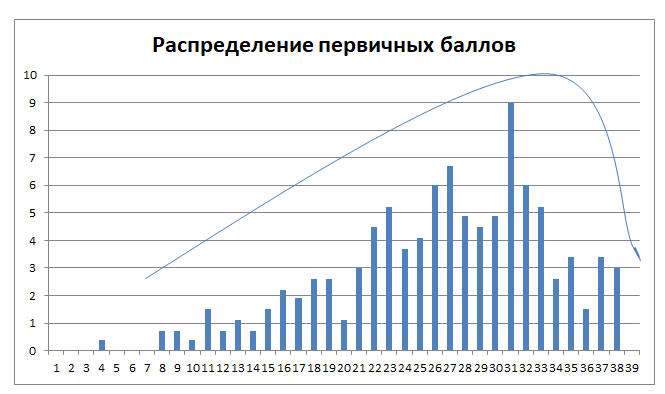 Достижение планируемых результатов представлено в таблице ниже: Результаты освоения ООП средние, находятся в диапазоне от 37,08% до 86,14 % (средний показатель – 61,61%). Самым трудным для обучающихся стало задание на интерпретацию информации и умение приводить примеры из своего жизненного опыта.МатематикаВ написании ВПР по математике принимало участие 269 обучающихся:14 человек (5,2 %) показали результат ниже четвертной отметки, 136 человек (50,56 %) подтвердили отметку,119 человек (44,24 %) показали результат выше четвертной отметки. Процент качества по параллели составил 88,10%, процент успеваемости – 98,14%. Средний балл – 4,33. Распределение отметок в процентном соотношении представлено на диаграмме:Диаграмма «Распределение первичных баллов» показывает смещение графика вправо, что говорит о «натягивании» отметок, однако все работы по математике были направлены для перекрестной проверке в другую образовательную организацию, что минимизирует возможность искажения результатов.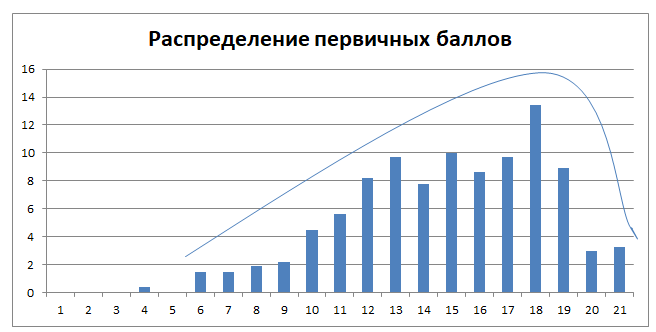 Достижение планируемых результатов представлено в таблице ниже: Результаты освоения ООП средние, находятся в диапазоне от 13,94% до 98,51 % (средний показатель – 56,22%). Самым трудным для обучающихся стало задание, проверяющее умение решать задачи в 3-4 действия.Окружающий мирВ написании ВПР по окружающему миру принимало участие 227 обучающихся:  37 человек (16,3 %) показали результат ниже четвертной отметки, 139 человек (61,23 %) подтвердили отметку,51 человек (22,47 %) показали результат выше четвертной отметки. Процент качества составил 88,11%, процент успеваемости – 99,56%. Средний балл – 4,21. Распределение отметок в процентном соотношении представлено на диаграмме:Диаграмма «Распределение первичных баллов» показывает смещение графика вправо, а также незначительный всплеск на границе между отметками «4» и «5», что может говорить о необъективной проверке и «натягивании» отметок.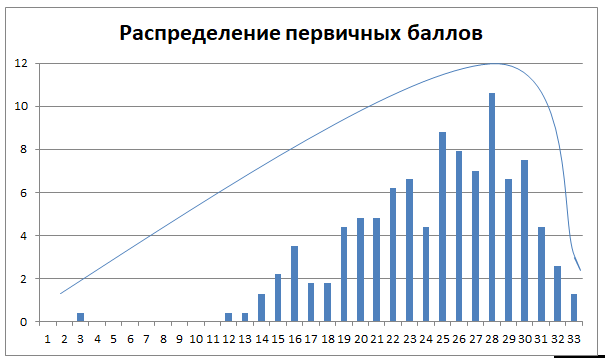 Достижение планируемых результатов представлено в таблице ниже: Результаты освоения ООП средние, находятся в диапазоне от 39,65% до 96,04 % (средний показатель – 67,85%). Самым трудным для обучающихся стало задание, требующее построения речевого высказывания в соответствии с задачами коммуникации.Таким образом, обучающиеся 4-х классов показали высокие результаты при написании ВПР по всем трем предметам, однако вызывает вопросы объективность проверки работы по окружающему миру.5 классРусский языкВ написании ВПР по русскому языку принимало участие 229 обучающихся:  134 человека (58,52 %) показали результат ниже четвертной отметки, 80 человек (34,93 %) подтвердили отметку, 15 человек (6,55 %) показали результат выше четвертной отметки. Более 58 % обучающихся не подтвердили свою четвертную отметку, что позволяет сделать вывод о необъективном оценивании знаний обучающихся со стороны педагогов школы, а точнее завышении оценок.Процент качества по параллели составил 34,1 %, процент успеваемости – 68,56%. Средний балл – 3,1. Распределение отметок в процентном соотношении представлено на диаграмме:Диаграмма «Распределение первичных баллов» показывает «пик» на границе между отметками «2» и «3», что может свидетельствовать о «натягивании» отметок, однако 2022-2023 учебном году в связи с попаданием в список Рособрнадзора как школа показавшая необъективные результаты проверка всех работ осуществлялась региональными экспертами, поэтому возможность искажения результатов минимальна.Достижение планируемых результатов представлено в таблице ниже: Результаты освоения ООП средние, находятся в диапазоне от 24,89% до 96,51 % (средний показатель – 60, 7%). У обучающихся вызвали затруднения задания, проверяющие знания по лексике и фразеологии, требующие навыка анализа текста, а также задания, связанные с различными видами анализа языковых единиц.МатематикаВ написании ВПР по математике принимало участие 232 обучающихся:  96 человек (41,38 %) показали результат ниже четвертной отметки, 104 человека (44,83 %) подтвердили отметку, 32 человек (13,79 %) показали результат выше четвертной отметки. Только 44,83 % обучающихся подтвердили свою четвертную отметку, что позволяет сделать вывод о необъективном оценивании знаний обучающихся со стороны педагогов школы в сторону завышения.Процент качества по параллели составил 49,57 %, процент успеваемости – 76,29 %.  Средний балл – 3,4. Распределение отметок в процентном соотношении представлено на диаграмме:Диаграмма «Распределение первичных баллов» относительно ровная, что говорит об объективном оценивании работ обучающихся.Достижение планируемых результатов представлено в таблице ниже:Результаты освоения ООП средние, находятся в диапазоне от 30,6% до 90,52 % (средний показатель –60,56 %). У обучающихся вызвали затруднения задания, проверяющие умения решать задачи на нахождение числа по его части, оперировать понятиями «обыкновенная дробь», «прямоугольный параллелепипед», «куб», «шар».ИсторияВ написании ВПР по истории принимало участие 225 обучающихся:  65 человек (28,89 %) показали результат ниже четвертной отметки, 126 человека (56 %) подтвердили отметку, 34 человек (15,11 %) показали результат выше четвертной отметки. Процент качества по параллели составил 58,67 %, процент успеваемости – 96,89 %.  Средний балл – 3,7. Распределение отметок в процентном соотношении представлено на диаграмме:Диаграмма «Распределение первичных баллов» относительно ровная, что говорит об объективном оценивании работ обучающихся.Достижение планируемых результатов представлено в таблице ниже:Результаты освоения ООП средние, находятся в диапазоне от 31,56% до 85,33% (средний показатель –58,45%). У обучающихся вызвали затруднения задания, проверяющие умения устанавливать причинно-следственные связи, строить логические рассуждения, а также принимать решения и делать осознанный выбор в учебной и познавательной деятельности.БиологияВ написании ВПР по биологии принимало участие 233 обучающихся:  115 человек (49,36 %) показали результат ниже четвертной отметки, 106 человек (45,49 %) подтвердили отметку, 12 человек (5,15 %) показали результат выше четвертной отметки. Только 45,49 % обучающихся подтвердили свою четвертную отметку, что позволяет сделать вывод о необъективном оценивании знаний обучающихся со стороны педагогов школы в сторону завышения.Процент качества по параллели составил 52,79 %, процент успеваемости – 93,56 %.  Средний балл – 3,55. Распределение отметок в процентном соотношении представлено на диаграмме:Диаграмма «Распределение первичных баллов» имеет «пики» на границах отметок «2»- «3» и «4»-«5», что говорит о возможном «натягивании» отметок и необъективном оценивании работ обучающихся.Достижение планируемых результатов представлено в таблице ниже:Результаты освоения ООП средние, находятся в диапазоне от 32,76% до 97% (средний показатель –67,38 %). У обучающихся вызвали затруднения задания, проверяющие знания по теме «Организм», умения определять понятия по этой теме, устанавливать аналогии, классифицировать объекты.Статистика по параллели указывает на низкие результаты по русскому языку по всем трем показателям.В сопоставлении с результатами за прошлый учебный год по русскому языку и математике можно отметить, что показатели качества и успеваемости значительно разняться с аналогичными показателями 4-го класса. Безусловно, что для снижения результатов обученности есть и объективные причины: смена системы обучения и учителя, психологическая адаптация учеников, смена количественного и качественного состава классов, усложнение учебного материала. Однако важно обратить внимание педагогов начальной школы на значительное завышение результатов ВПР в следствие «натаскивания» на решение типовых заданий и/или оказание помощи во время проведения работ.Таким образом, обучающиеся 5-х классов достаточно успешно справились с написанием ВПР по истории и биологии. Однако объективность результатов по биологии вызывает сомнения. Результаты по математике можно считать удовлетворительными, а вот учителям русского языка необходимо обратить внимание на качество усвоения предмета, включать в материалы урока темы, вызвавшие у обучающихся наибольшие затруднения. 6 класс Русский языкВ написании ВПР по русскому языку принимало участие 199 обучающихся:  143 человек (71,86 %) показали результат ниже четвертной отметки, 51 человека (25,63 %) подтвердили отметку, 5 человек (2,51 %) показали результат выше четвертной отметки. Более 70% обучающихся показали результаты ниже четвертной отметки, что говорит о крайне необъективном оценивании знаний обучающихся со стороны учителей школы.Процент качества по параллели составил 22,61 %, процент успеваемости – 58,79 %.  Средний балл – 2,84 Распределение отметок в процентном соотношении представлено на диаграмме:Диаграмма «Распределение первичных баллов» показывает «пики» на границах отметок, что может говорить о необъективном оценивании, однако учителя школы участия в проверке не принимали. Все работы были проверены муниципальными экспертами.Достижение планируемых результатов представлено в таблице ниже:Результаты освоения ООП средние, находятся в диапазоне от 21,11% до 98,24%. У обучающихся вызвали затруднения задания, проверяющие умения распознавать синонимы, сопоставлять звуковой и буквенный составы слов, анализировать различные виды предложений, объяснять правила постановки тире в предложении, где подлежащее и сказуемое выражены существительными в именительном падеже.МатематикаВ написании ВПР по математике принимало участие 192 обучающихся:  124 человек (64,58 %) показали результат ниже четвертной отметки, 61 человек (31,77 %) подтвердили отметку, 7 человек (3,65 %) показали результат выше четвертной отметки. Более 64% обучающихся показали результаты ниже четвертной отметки, что говорит о крайне необъективном оценивании знаний обучающихся со стороны учителей школы.Процент качества по параллели составил 21,35 %, процент успеваемости – 69,27 %.  Средний балл – 2,92. Распределение отметок в процентном соотношении представлено на диаграмме:Диаграмма «Распределение первичных баллов» относительно ровная, имеется «пик» на границе между отметками «2» и «3», что может повлиять на объективность оценки качества и успеваемости по предмету. Однако говорить о необъективном оценивании работ со стороны школы нельзя, поскольку все работы проверялись экспертами на муниципальном уровне.Достижение планируемых результатов представлено в таблице ниже:Результаты освоения ООП средние, находятся в диапазоне от 10,94% до 83,33 %. Значительные затруднения у обучающихся вызвали задания, проверяющие умение проводить логические обоснования, доказательства математических утверждений, решать задачи повышенной трудности.ИсторияВ написании ВПР по истории принимало участие 197 обучающихся:  48 человек (24,37 %) показали результат ниже четвертной отметки, 126 человек (63,96%) подтвердили отметку, 23 человека (11,68 %) показали результат выше четвертной отметки. Процент качества по параллели составил 54,31 %, процент успеваемости – 98,48 %.  Средний балл – 3,6. Распределение отметок в процентном соотношении представлено на диаграмме:Диаграмма «Распределение первичных баллов» относительно ровная, что говорит об объективном оценивании работ обучающихся.Достижение планируемых результатов представлено в таблице ниже:Результаты освоения ООП выше среднего, находятся в диапазоне от 27,75% до 93,91%. Значительные затруднения у шестиклассников вызвало задание, связанное с умением давать оценку событиям и личностям отечественной и всеобщей истории Средних веков.ГеографияВ написании ВПР по географии принимало участие 100 обучающихся:  7 человек (7 %) показали результат ниже четвертной отметки, 67 человек (67 %) подтвердили отметку, 26 человек (26 %) показали результат выше четвертной отметки. Процент качества по параллели составил 84 %, процент успеваемости – 99 %.  Средний балл – 4,01. Распределение отметок в процентном соотношении представлено на диаграмме:Диаграмма «Распределение первичных баллов» смещена вправо, имеются пики на границах отметок, что говорит и возможном завышении и натягивании отметок.Достижение планируемых результатов представлено в таблице ниже: Результаты освоения ООП выше среднего, находятся в диапазоне от 46% до 97 %.  Учителям географии следует уделить внимание навыку использования различных источников географической информации для решения учебных задач.Статистика по предметам показывает, что самые низкие показатели по русскому языку и математике, самые высокие – по географии.Сравнительный анализ за 3 года показывает снижение качества и успеваемости по всем предметам (за исключением процента качества по истории), значительное снижение – по русскому языку.Таким образом, обучающиеся 6-х классов достаточно успешно справились с написанием ВПР по истории и географии. Учителям русского языка и математики необходимо обратить внимание на качество усвоения предмета, включать в материалы урока темы, вызвавшие у обучающихся наибольшие затруднения. 7 класс Русский языкВ написании ВПР по русскому языку принимало участие 184 обучающихся:  85 человек (46,2 %) показали результат ниже четвертной отметки, 92 человека (50 %) подтвердили отметку, 7 человек (3,8 %) показали результат выше четвертной отметки. Процент качества по параллели составил 38,04 %, процент успеваемости – 71,74 %.  Средний балл – 3,16Распределение отметок в процентном соотношении представлено на диаграмме:Диаграмма «Распределение первичных баллов» показывает «пики» на границах отметок, что может говорить о необъективном оценивании.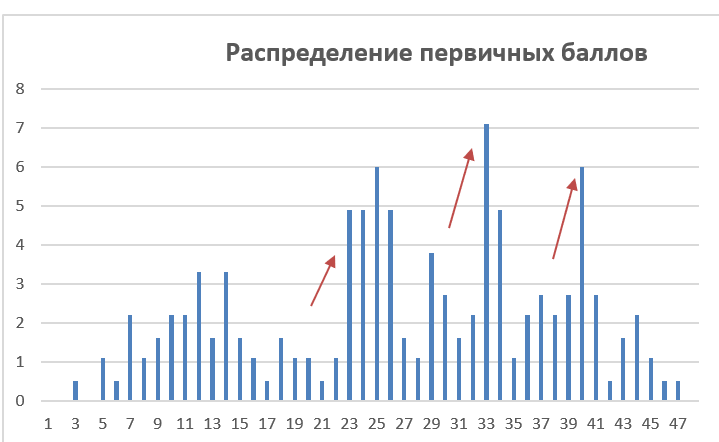 Достижение планируемых результатов представлено в таблице ниже:Результаты освоения ООП выше средних, находятся в диапазоне от  32,61 % до 98,64 %. У обучающихся вызвали затруднения задания, проверяющие умения распознавать синонимы, сопоставлять звуковой и буквенный составы слов, анализировать различные виды предложений, объяснять правила постановки тире в предложении, где подлежащее и сказуемое выражены существительными в именительном падеже.МатематикаВ написании ВПР по математике принимало участие 189 обучающихся:  57 человек (30,16 %) показали результат ниже четвертной отметки, 99 человек (52,38 %) подтвердили отметку, 33 человек (17,46 %) показали результат выше четвертной отметки. Процент качества по параллели составил 52,38 %, процент успеваемости – 89,95 %.  Средний балл – 3,56. Распределение отметок в процентном соотношении представлено на диаграмме:Диаграмма «Распределение первичных баллов» относительно ровная, имеется «пик» на границе между отметками «2» и «3», что может повлиять на объективность оценки качества и успеваемости по предмету.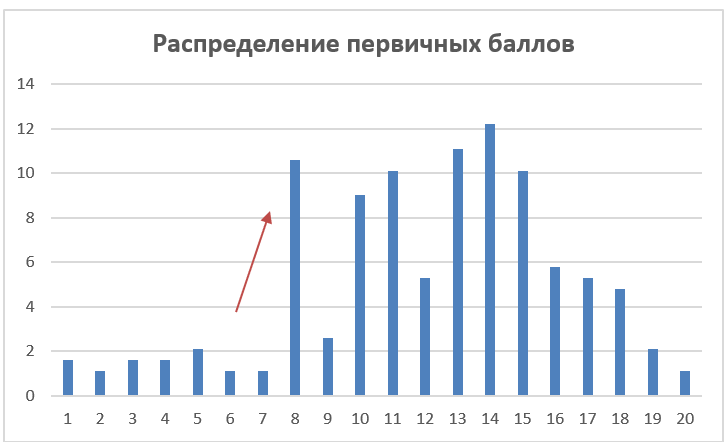 Достижение планируемых результатов представлено в таблице ниже:Результаты освоения ООП выше средних, находятся в диапазоне от 32,28 % до 83,07 %. Затруднения у обучающихся вызвали задания, про проверяющие применять имеющиеся знания к заданной реальной ситуации.ИсторияВ написании ВПР по истории принимало участие 55 обучающихся:  4 человека (7,27 %) показали результат ниже четвертной отметки, 51 человек (92,73 %) подтвердили отметку, Процент качества по параллели составил 38,18 %, процент успеваемости – 98,18 %.  Средний балл – 3,36. Распределение отметок в процентном соотношении представлено на диаграмме:Диаграмма «Распределение первичных баллов» имеет только один пик на границе между «2»  и «3», что может повлиять на объективность результатов по успеваемости.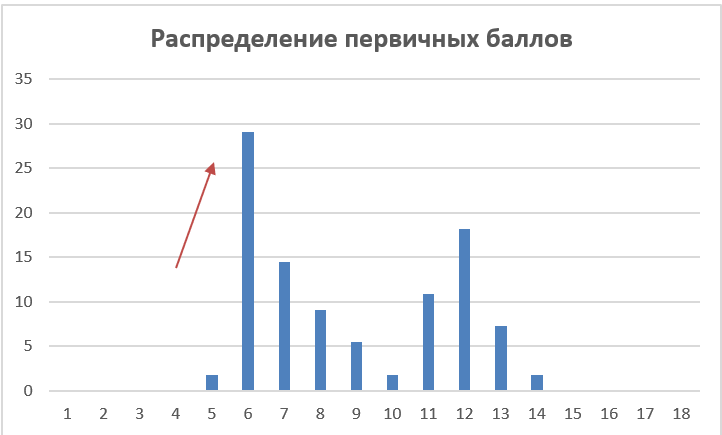 Достижение планируемых результатов представлено в таблице ниже:Результаты освоения ООП выше среднего, находятся в диапазоне от 15,45% до 73,64 %. Значительные затруднения у семиклассников  вызвало задания, проверяющие навык смыслового чтения, анализа и оценки исторической информации, полученной из различных источников.ОбществознаниеВ написании ВПР по обществознанию принимало участие 50 обучающихся:  11 человек (22 %) показали результат ниже четвертной отметки, 33 человека (66%) подтвердили отметку, 6 человек (12%) показали результат выше четвертной отметки. Процент качества по параллели составил 62 %, процент успеваемости – 100 %.  Средний балл – 3,8. Распределение отметок в процентном соотношении представлено на диаграмме:Диаграмма «Распределение первичных баллов» смещена вправо, что говорит о «натягивании» отметок и как следствие необъективное оценивание.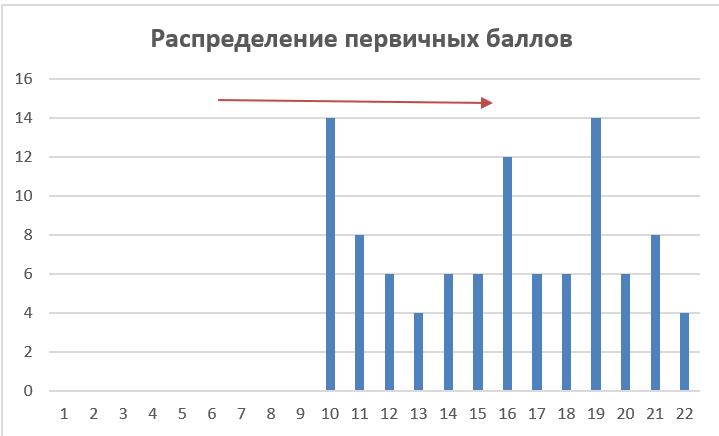 Достижение планируемых результатов представлено в таблице ниже:Результаты освоения ООП выше среднего, находятся в диапазоне от 37,33% до 96 %.  Большинство обучающихся испытывают трудности с заданиями, направленными на анализ  ситуаций, связанных с различными способами разрешения межличностных конфликтов.ГеографияВ написании ВПР по географии принимало участие 76 обучающихся:  61 человек (80,26%) показали результат ниже четвертной отметки, 14 человек (18,42 %) подтвердили отметку, 1 человек (1,32 %) показали результат выше четвертной отметки. Более 80 % обучающихся не подтвердили свои четвертные отметки. Учителю географии обратить внимание на объективность оценивания знаний учеников.Процент качества по параллели составил 5,26 %, процент успеваемости – 73,68 %.  Средний балл – 2,79. Распределение отметок в процентном соотношении представлено на диаграмме:На диаграмме «Распределение первичных баллов» видны резкие пики на границах отметок, что ставит вопрос об объективности оценивания при проверке работ.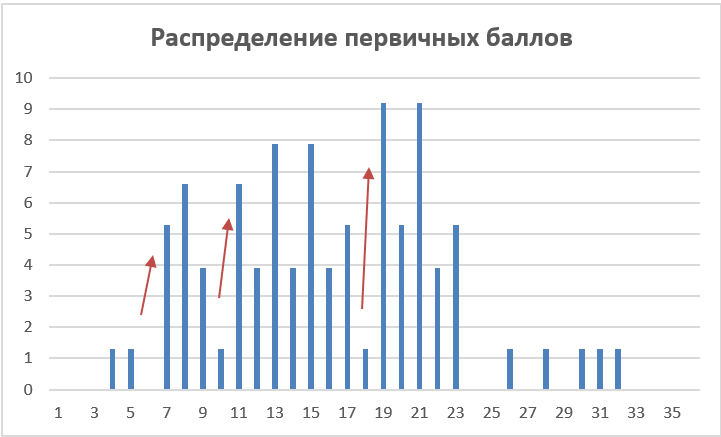 Достижение планируемых результатов представлено в таблице ниже: Результаты освоения ООП средние, находятся в диапазоне от 13,82 % до 85,53 %.  Большинство семиклассников не справились с заданиями, проверяющими умение ориентироваться в источникам географических информации, взаимодополнять информацию, различать изученные географические объекты, описывать по карте положение и взаиморасположение географических объектов, описывать географические процессы и явления.ФизикаВ написании ВПР по физике принимало участие 82 обучающихся:  29 человек (35,37 %) показали результат ниже четвертной отметки, 31 человек (37,8 %) подтвердили отметку, 22 человека (26,83 %) показали результат выше четвертной отметки. Процент качества по параллели составил 54,88 %, процент успеваемости – 84,15 %.  Средний балл – 3,59. Распределение отметок в процентном соотношении представлено на диаграмме:Диаграмма «Распределение первичных баллов» имеет пик на границах отметок «3» и «4», что говорит о возможном  натягивании отметок и как следствие недостоверные результаты качества обученности.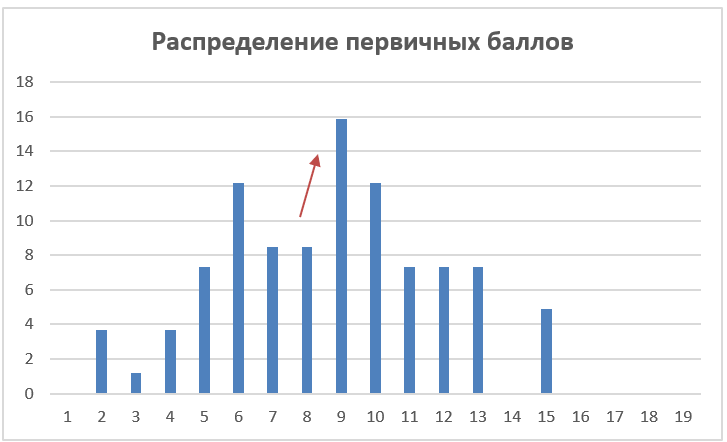 Достижение планируемых результатов представлено в таблице ниже: Результаты освоения ООП средние, находятся в диапазоне от 2,03% до 90,24 %. Значительные затруднения у обучающихся вызвали задания, связанные с умениями решать задачи, используя физические величины, анализировать их, проводить расчеты.Английский языкВ написании ВПР по английскому языку принимало участие 169 обучающихся:  109 человек (64,5 %) показали результат ниже четвертной отметки, 58 человек (34,32 %) подтвердили отметку, 2 человека (1,18 %) показали результат выше четвертной отметки. Более 64 % обучающихся не подтвердили свои четвертные отметки. Учителям английского языка обратить внимание на объективность оценивания знаний учеников.Процент качества по параллели составил 27,22 %, процент успеваемости – 66,27%.  Средний балл – 3,00. Распределение отметок в процентном соотношении представлено на диаграмме:Диаграмма «Распределение первичных баллов» смещена вправо, имеются пики на границах отметок, что говорит и возможном завышении и натягивании отметок.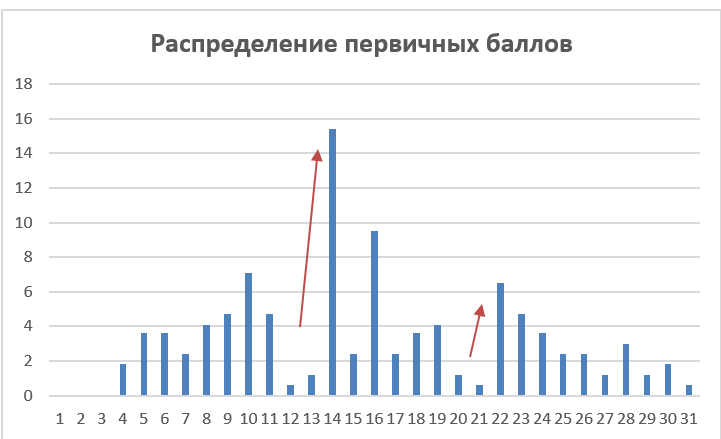 Достижение планируемых результатов представлено в таблице ниже: Результаты освоения ООП ниже среднего, находятся в диапазоне от 29,88 % до 60,12 %.  Учителям английского языка следует уделить внимание навыку говорения - построения монологического высказывания на основе плана и визуальной информации.Статистика по предметам показывает, что самые низкие показатели по английскому языку, географии;  самые высокие – по обществознанию, математике и физике.Сравнительный анализ за 3 года показывает незначительное снижение качества и успеваемости по всем предметам (за исключением математики), резкое снижение – по географии.Таким образом, обучающиеся 7-х классов достаточно успешно справились с написанием ВПР. Учителям–предметникам необходимо обратить внимание на снижения качества и успеваемости по предметам. Администрации взять под контроль вопрос по объективности оценивания знаний обучающихся.8 класс Русский языкВ написании ВПР по русскому языку принимало участие 178 обучающихся:  70 человек (39,33 %) показали результат ниже четвертной отметки, 98 человек (55,06 %) подтвердили отметку, 10 человек (5,62 %) показали результат выше четвертной отметки. Процент качества по параллели составил 40,45 %, процент успеваемости – 81,46 %.  Средний балл – 3,30Распределение отметок в процентном соотношении представлено на диаграмме:На диаграмме «Распределение первичных баллов» виден «пик» на границах отметок «3» и «4», что может говорить о необъективном оценивании и недостоверных результатов по оценке качества обученности.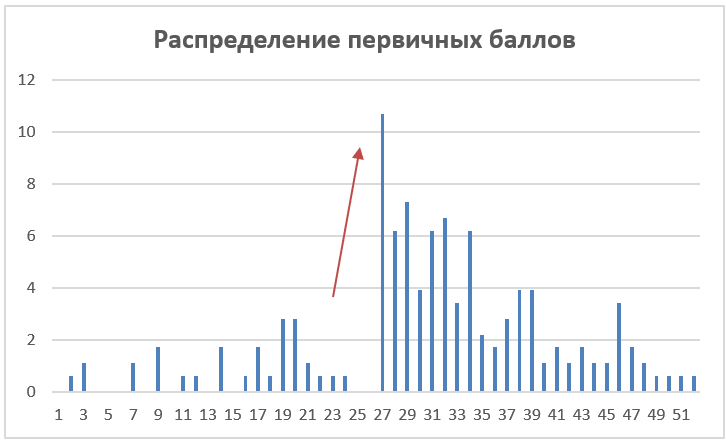 Достижение планируемых результатов  представлено в таблице ниже:Результаты освоения ООП средние, находятся в диапазоне от 23,6% до 94,66%. У обучающихся вызвали затруднения задания, проверяющие умения распознавать и анализировать различные вид предложений, знание правил правописания Н и НН в словах разных частей речи, а также постановки знаков препинания при обособленных определениях и обстоятельствах.МатематикаВ написании ВПР по математике принимало участие 178 обучающихся:  48 человек (26,97 %) показали результат ниже четвертной отметки, 122 человек (68,54 %) подтвердили отметку, 8 человек (4,49 %) показали результат выше четвертной отметки. Процент качества по параллели составил 30,90%, процент успеваемости – 85,96 %.  Средний балл – 3,20. Распределение отметок в процентном соотношении представлено на диаграмме:Диаграмма «Распределение первичных баллов» относительно ровная, имеется «пик» на границе между отметками «2» и «3», что может повлиять на объективность оценки качества и успеваемости по предмету. 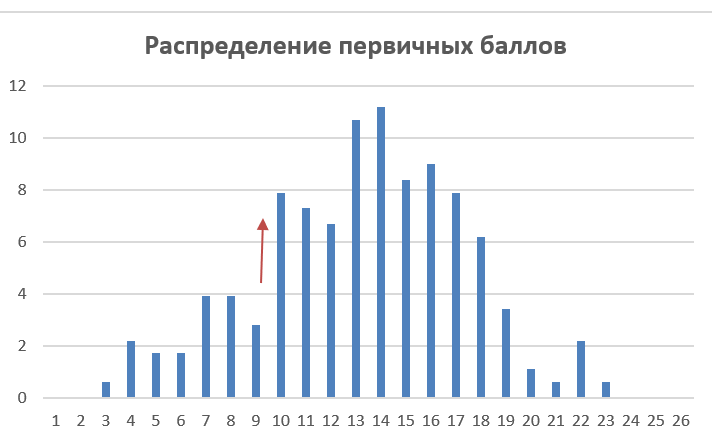 Достижение планируемых результатов представлено в таблице ниже:Результаты освоения ООП средние, находятся в диапазоне от 5,34 % до 93,82%. Значительные затруднения у обучающихся вызвали задания по геометрии: связанные с умением строить график линейной функции, решать задачи, предполагающие несколько шагов решения, использовать свойства геометрических фигур для решения задач практического содержания. ИсторияВ написании ВПР по истории принимало участие 75 обучающихся:  8 человек (10,67 %) показали результат ниже четвертной отметки, 62 человека (82,67%) подтвердили отметку, 5 человек (6,67 %) показали результат выше четвертной отметки. Процент качества по параллели составил 40,00%, процент успеваемости – 93,33 %.  Средний балл – 3,44. Распределение отметок в процентном соотношении представлено на диаграмме:Диаграмма «Распределение первичных баллов» относительно ровная, но наблюдается всплеск на границе между «2» и «3», что может говорить о возможном натягивании отметок и как следствие недостоверные показатели успеваемости и качества обученности.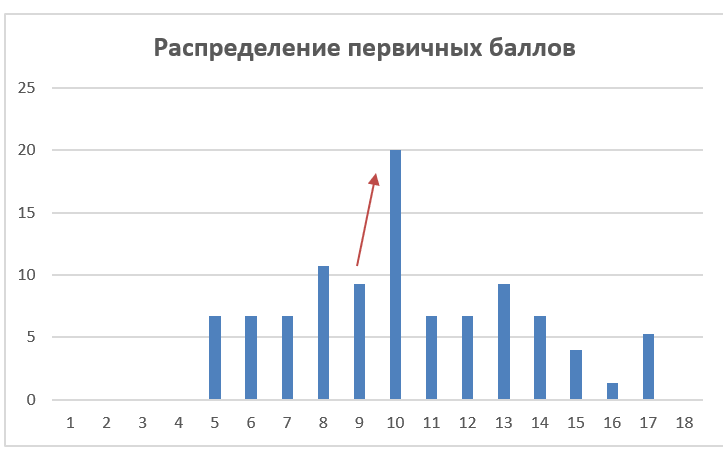 Достижение планируемых результатов представлено в таблице ниже:Результаты освоения ООП выше среднего, находятся в диапазоне от 36 % до 86,7%. Затруднения у восьмиклассников вызвало задание, связанное с учебным материалом по истории Нового времени.ОбществознаниеВ написании ВПР по обществознанию принимало участие 53 обучающихся:  9 человек (16,98 %) показали результат ниже четвертной отметки, 33 человека (62,26 %) подтвердили отметку, 11 человек (20,75 %) показали результат выше четвертной отметки. Процент качества по параллели составил 71,70 %, процент успеваемости – 100 %.  Средний балл – 3,83. Распределение отметок в процентном соотношении представлено на диаграмме:Диаграмма «Распределение первичных баллов» относительно ровная, но наблюдается всплеск на границе между «2» и «3», что может говорить о возможном натягивании отметок и как следствие недостоверные показатели успеваемости и качества обученности.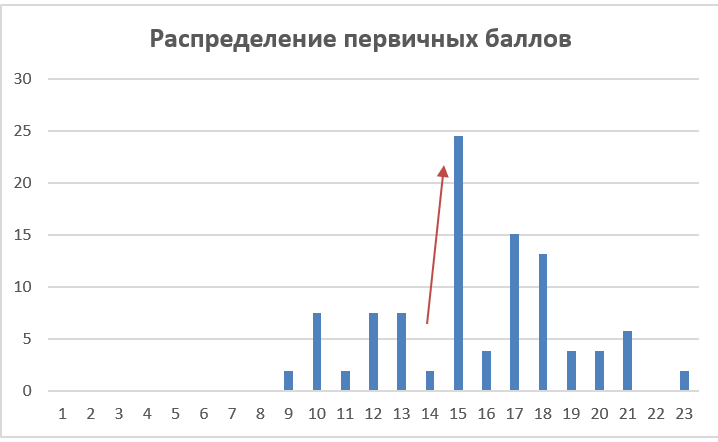 Достижение планируемых результатов представлено в таблице ниже:Результаты освоения ООП выше среднего, находятся в диапазоне от 30,19% до 96,23%. Затруднения у обучающихся 8-х классов вызвало задание, связанное с применением полученных знаний и умений для определения собственной активной позиции в общественной жизни.ГеографияВПР по географии в 2022-2023 учебном году выполнялось в компьютерной форме, в написании работы приняли участие 58 обучающихся:  7 человек (12,07%) показали результат ниже четвертной отметки, 40 человек (68,97 %) подтвердили отметку, 11 человек (18,97 %) показали результат выше четвертной отметки. Процент качества по параллели составил 82,76%, процент успеваемости – 98,28 %.  Средний балл – 4,07. Распределение отметок в процентном соотношении представлено на диаграмме:Диаграмма «Распределение первичных баллов» смещена вправо, имеются пики на границах отметок, что говорит и возможном завышении и натягивании отметок, однако выполнение работы в компьютерной форме исключает такую возможность.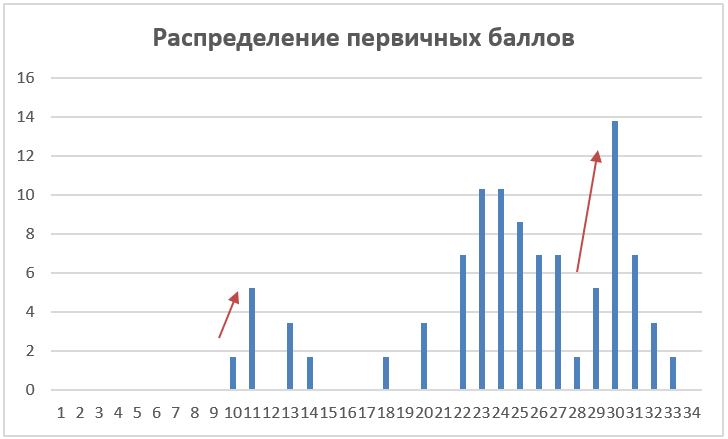 Достижение планируемых результатов представлено в таблице ниже: Результаты освоения ООП выше среднего, находятся в диапазоне от 43,1% до 96,55 %.  ФизикаВ написании ВПР по физике принимал участие 51 обучающийся:  35 человек (68,63 %) показали результат ниже четвертной отметки, 16 человек (31,37%) подтвердили отметку, Более 68% обучающихся не подтвердили четвертные отметки, что говорит о необъективном оценивании знаний обучающихся со стороны учителей.Процент качества по параллели составил 35,69 %, процент успеваемости –76,47 %.  Средний балл – 2,92. Распределение отметок в процентном соотношении представлено на диаграмме:Диаграмма «Распределение первичных баллов» смещена влево – что означает, что обучающиеся не выполняли заданий повышенной сложности, резких пиков нет, следовательно,  оценивание работ, проведенное муниципальными экспертами, объективно. 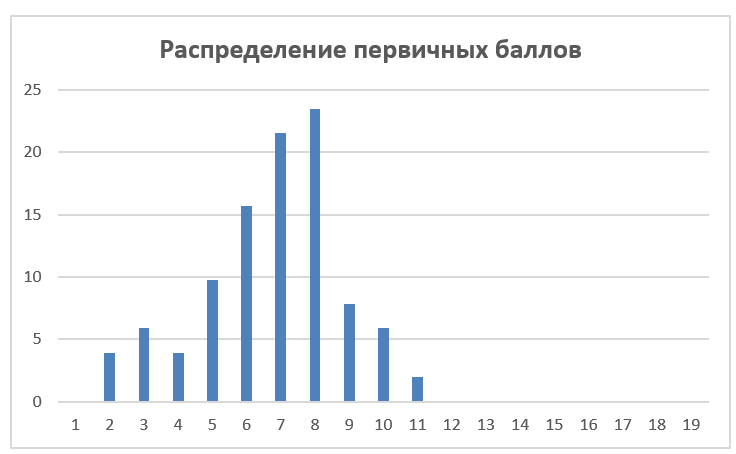 Достижение планируемых результатов представлено в таблице ниже: Результаты освоения ООП ниже среднего, находятся в диапазоне от 2,61% до 84,31  %.  Обучающие не справились с задачами повышенного уровня сложности, слабо решают задачи, связанные с применением физических законов, формул, расчетами различных величин.ХимияВ написании ВПР по английскому языку принимало участие 77 обучающихся:  22 человека (28,57 %) показали результат ниже четвертной отметки, 42 человека (54,55 %) подтвердили отметку, 13 человек (16,88 %) показали результат выше четвертной отметки. Процент качества по параллели составил 40,26 %, процент успеваемости – 83,12 %.  Средний балл – 3,31.Распределение отметок в процентном соотношении представлено на диаграмме:На диаграмме  «Распределение первичных баллов» имеются пики на границах отметок, что говорит и возможном завышении и натягивании отметок, однако данные работы проверялись экспертами на муниципальном уровне, следовательно возможность «натягивания» отметок минимальна.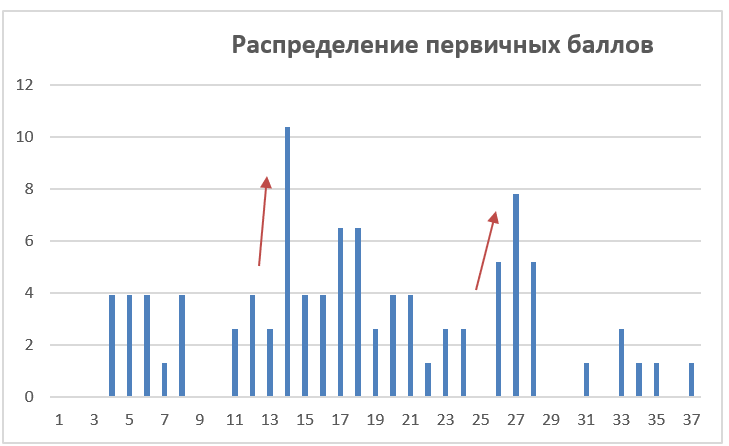 Достижение планируемых результатов представлено в таблице ниже: Результаты освоения ООП средние, находятся в диапазоне от 11,69% до 79,22 %.  У большинства восьмиклассников вызвали затруднения задания, связанные с характеристиками физических и химических свойств веществ, а также умением определять принадлежность веществ к какому-либо классу. Учителям химии необходимо уделить внимание теме составления уравнений химических реакций.Статистика по предметам показывает, что самые низкие показатели по русскому языку, математике, истории, физике,  самые высокие – по обществознанию и географии.Сравнительный анализ за 3 года показывает стабильность качества обученности и успеваемости по предметам обществознание и география;  снижение показателей – по физике.Таким образом, обучающиеся 8-х классов достаточно успешно справились с написанием ВПР по всем предметам. Общий выводРезультаты анализа Всероссийских проверочных работ обнаружили основные проблемы, влияющие на качество образования:- необъективное оценивание знаний обучающихся со стороны педагогов (есть предметы, где 60-80% учеников не подтверждают свои оценки за 3 четверть по результатам ВПР): как правило учителя завышают отметки, что недопустимо.- объективность проверки и оценивания ВПР по многим предметам во всех параллелях, что заставляет задуматься о необходимости коллективного разбора критериев с учителями и нахождению единого подхода к оцениванию работ.- большинству обучающихся с трудом дается выполнение заданий, требующих практического применения  знаний при решении задач, связанных с жизненными ситуациями, интерпретацией экспериментов и опытов, а также заданий повышенной сложности, что говорит о недостаточном включении в процесс обучения практико-ориентированных заданий, а также ориентация в процессе обучения в основном на «среднего» ученика.Пути решения выявленных проблемДля улучшения показателей качества обучения и успеваемости, а также для профилактики необъективного оценивания необходимо:Администрации школы:- довести результаты анализа ВПР до педагогического состава.- вести персональный контроль за качеством преподавания русского языка, математики, английского языка, географии в параллелях 4-8 классов.- вести контроль за осуществлением объективного оценивания обучающихся в течение года;- разработать систему проведения контрольных срезов знаний с перекрестной проверкой.-организовать посещение уроков по предметам с низкими образовательными результатами.Методистам: - провести поэлементный анализ результатов освоения программы с учителями-предметниками;- разработать для учителей-предметников методические рекомендации для устранения имеющихся пробелов в знаниях обучающихся.- организовать обучающий семинар с представлением передового опыта подготовки обучающихся к ВПР.Учителям:- строго соблюдать единые требования к оцениванию образовательных результатов  обучающихся в течение учебного года;- производить оценку ВПР в строгом соответствии с критериями оценивания;- использовать результаты анализа Всероссийских проверочных работ 2023 года для коррекции календарно-тематического планирования с обязательным включением тем, вызвавших наибольшие затруднения у обучающихся; - использовать на уроках задания, направленные на вариативность мышления учащихся   и способность применять знания в новой ситуации, прорабатывать задания повышенной сложности; - использовать ЭОР, позволяющие ученикам самостоятельно проверять правильность выполнения заданий, тем самым развивая навыки самооценивания; - продумать систему мотивации учеников, использовать на уроках практико-ориентированные задания;- выявить обучающихся «группы риска», выстроить с ними индивидуальную работу.Блоки ПООП обучающийся научится / получит возможность научиться или проверяемые требования (умения) в соответствии с ФГОС (ФК ГОС)% освоенияБлоки ПООП обучающийся научится / получит возможность научиться или проверяемые требования (умения) в соответствии с ФГОС (ФК ГОС)% освоения1К2. Умение писать текст под диктовку, соблюдая в практике письма изученные орфографические и пунктуационные нормы. Писать под диктовку тексты в соответствии с изученными правилами правописания; проверять предложенный текст, находить и исправлять орфографические и пунктуационные ошибки. Осознавать место возможного возникновения орфографической ошибки; при работе над ошибками осознавать причины появления ошибки и определять способы действий, помогающие предотвратить ее в последующих письменных работах86,143.1. Умение распознавать главные члены предложения. Находить главные и второстепенные (без деления на виды) члены предложения85,024. Умение распознавать правильную орфоэпическую норму. Соблюдать нормы русского литературного языка в собственной речи и оценивать соблюдение этих норм в речи собеседников (в объеме представленного в учебнике материала)84,8313.1. Умение распознавать имена прилагательные в предложении, распознавать грамматические признаки имени прилагательного. Распознавать грамматические признаки слов, с учетом совокупности выявленных признаков относить слова к определенной группе основных частей речи / Проводить морфологический разбор имен прилагательных по предложенному в учебнике алгоритму, оценивать правильность проведения морфологического разбора82,773.2. Умение распознавать части речи. Распознавать грамматические признаки слов; с учетом совокупности выявленных признаков (что называет, на какие вопросы отвечает, как изменяется) относить слова к определенной группе основных частей речи80,275. Умение классифицировать согласные звуки. Характеризовать звуки русского языка: согласные звонкие/глухие78,6512.1. Умение распознавать имена существительные в предложении, распознавать грамматические признаки имени существительного. Распознавать грамматические признаки слов, с учетом совокупности выявленных признаков относить слова к определенной группе основных частей речи / Проводить морфологический разбор имен существительных по предложенному в учебнике алгоритму; оценивать правильность проведения морфологического разбора; находить в тексте предлоги с именами существительными, к которым они относятся77,910. Умение подбирать к слову близкие по значению слова. Подбирать синонимы для устранения повторов в тексте72,6614. Умение распознавать глаголы в предложении. Распознавать грамматические признаки слов, с учетом совокупности выявленных признаков относить слова к определенной группе основных частей речи 71,549. Умение распознавать значение слова; адекватно формулировать значение слова в письменной форме, соблюдая нормы построения предложения и словоупотребления. Определять значение слова по тексту  68,5412.2. Умение распознавать имена существительные в предложении, распознавать грамматические признаки имени существительного. Распознавать грамматические признаки слов, с учетом совокупности выявленных признаков относить слова к определенной группе основных частей речи / Проводить морфологический разбор имен существительных по предложенному в учебнике алгоритму; оценивать правильность проведения морфологического разбора; находить в тексте предлоги с именами существительными, к которым они относятся66,677. Умение составлять план прочитанного текста (адекватно воспроизводить прочитанный текст с заданной степенью свернутости) в письменной форме, соблюдая нормы построения предложения и словоупотребления. Делить тексты на смысловые части, составлять план текста64,9213.2. Умение распознавать имена прилагательные в предложении, распознавать грамматические признаки имени прилагательного. Распознавать грамматические признаки слов, с учетом совокупности выявленных признаков относить слова к определенной группе основных частей речи / Проводить морфологический разбор имен прилагательных по предложенному в учебнике алгоритму, оценивать правильность проведения морфологического разбора61,991К1. Умение писать текст под диктовку, соблюдая в практике письма изученные орфографические и пунктуационные нормы. Писать под диктовку тексты в соответствии с изученными правилами правописания; проверять предложенный текст, находить и исправлять орфографические и пунктуационные ошибки. Осознавать место возможного возникновения орфографической ошибки; при работе над ошибками осознавать причины появления ошибки и определять способы действий, помогающие предотвратить ее в последующих письменных работах61,618. Умение строить речевое высказывание заданной структуры (вопросительное предложение) в письменной форме по содержанию прочитанного текста. Задавать вопросы по содержанию текста и отвечать на них, подтверждая ответ примерами из текста61,6111. Умение классифицировать слова по составу. Находить в словах с однозначно выделяемыми морфемами окончание, корень, приставку, суффикс58,052. Умение распознавать однородные члены предложения. Выделять предложения с однородными членами57,556. Умение распознавать основную мысль текста при его письменном предъявлении; адекватно формулировать основную мысль в письменной форме, соблюдая нормы построения предложения и словоупотребления. Определять тему и главную мысль текста53,5615.1. Умение на основе данной информации и собственного жизненного опыта обучающихся определять конкретную жизненную ситуацию для адекватной интерпретации данной информации, соблюдая при письме изученные орфографические и пунктуационные нормы. Интерпретация содержащейся в тексте информации43,2615.2. Умение на основе данной информации и собственного жизненного опыта обучающихся определять конкретную жизненную ситуацию для адекватной интерпретации данной информации, соблюдая при письме изученные орфографические и пунктуационные нормы. Интерпретация содержащейся в тексте информации37,08Блоки ПООП обучающийся научится / получит возможность научиться или проверяемые требования (умения) в соответствии с ФГОС (ФК ГОС)% освоения6.1. Умение работать с таблицами, схемами, графиками диаграммами. Читать несложные готовые таблицы98,511. Умение выполнять арифметические действия с числами и числовыми выражениями. Выполнять устно сложение, вычитание, умножение и деление однозначных, двузначных и трехзначных чисел в случаях, сводимых к действиям в пределах 100 (в том числе с нулем и числом 1)92,196.2. Умение работать с таблицами, схемами, графиками диаграммами, анализировать и интерпретировать данные. Сравнивать и обобщать информацию, представленную в строках и столбцах несложных таблиц и диаграмм90,333. Использование начальных математических знаний для описания и объяснения окружающих предметов, процессов, явлений, для оценки количественных и пространственных отношений предметов, процессов, явлений. Решать арифметическим способом (в 1–2 действия) учебные задачи и задачи, связанные с повседневной жизнью88,6611. Овладение основами пространственного воображения. Описывать взаимное расположение предметов в пространстве и на плоскости85,692. Умение выполнять арифметические действия с числами и числовыми выражениями. Вычислять значение числового выражения (содержащего 2–3 арифметических действия, со скобками и без скобок)81,789.1. Овладение основами логического и алгоритмического мышления. Интерпретировать информацию, полученную при проведении несложных исследований (объяснять, сравнивать и обобщать данные, делать выводы и прогнозы)76,584. Использование начальных математических знаний для описания и объяснения окружающих предметов, процессов, явлений, для оценки количественных и пространственных отношений предметов, процессов, явлений. Читать, записывать и сравнивать величины (массу, время, длину, площадь, скорость), используя основные единицы измерения величин и соотношения между ними (килограмм – грамм; час – минута, минута – секунда; километр – метр, метр – дециметр, дециметр – сантиметр, метр – сантиметр, сантиметр – миллиметр)73,237. Умение выполнять арифметические действия с числами и числовыми выражениями. Выполнять письменно действия с многозначными числами (сложение, вычитание, умножение и деление на однозначное, двузначное числа в пределах 10 000) с использованием таблиц сложения и умножения чисел, алгоритмов письменных арифметических действий (в том числе деления с остатком)72,4910. Овладение основами логического и алгоритмического мышления. Собирать, представлять, интерпретировать информацию68,965.1. Умение исследовать, распознавать геометрические фигуры. Вычислять периметр треугольника, прямоугольника и квадрата, площадь прямоугольника и квадрата68,039.2. Овладение основами логического и алгоритмического мышления. Интерпретировать информацию, полученную при проведении несложных исследований (объяснять, сравнивать и обобщать данные, делать выводы и прогнозы)64,318. Умение решать текстовые задачи. Читать, записывать и сравнивать величины (массу, время, длину, площадь, скорость), используя основные единицы измерения величин и соотношения между ними (килограмм – грамм; час – минута, минута – секунда; километр – метр, метр – дециметр, дециметр – сантиметр, метр – сантиметр, сантиметр – миллиметр); решать задачи в 3–4 действия53,535.2. Умение изображать геометрические фигуры. Выполнять построение геометрических фигур с заданными измерениями (отрезок, квадрат, прямоугольник) с помощью линейки, угольника47,5812. Овладение основами логического и алгоритмического мышления. Решать задачи в 3–4 действия13,94Блоки ПООП обучающийся научится / получит возможность научиться или проверяемые требования (умения) в соответствии с ФГОС (ФК ГОС)% освоенияБлоки ПООП обучающийся научится / получит возможность научиться или проверяемые требования (умения) в соответствии с ФГОС (ФК ГОС)% освоения9.1. Сформированность уважительного отношения к России, своей семье, культуре нашей страны, её современной жизни; готовность излагать свое мнение и аргументировать свою точку зрения; осознанно строить речевое высказывание в соответствии с задачами коммуникации. [Будут сформированы] основы гражданской идентичности, своей этнической принадлежности в форме осознания «Я» как члена семьи, представителя народа, гражданина России; осознавать свою неразрывную связь с разнообразными окружающими социальными группами96,048K1. Овладение начальными сведениями о сущности и особенностях объектов, процессов и явлений действительности (социальных); осознанно строить речевое высказывание в соответствии с задачами коммуникации. Оценивать характер взаимоотношений людей в различных социальных группах92,959.2. Сформированность уважительного отношения к России, своей семье, культуре нашей страны, её современной жизни; готовность излагать свое мнение и аргументировать свою точку зрения; осознанно строить речевое высказывание в соответствии с задачами коммуникации. [Будут сформированы] основы гражданской идентичности, своей этнической принадлежности в форме осознания «Я» как члена семьи, представителя народа, гражданина России;  осознавать свою неразрывную связь с разнообразными окружающими социальными группами92,511. Овладение начальными сведениями о сущности и особенностях объектов, процессов и явлений действительности (природных, социальных, культурных, технических и др.); использование различных способов анализа, передачи информации в соответствии с познавательными задачами; в том числе умение анализировать изображения. Узнавать изученные объекты и явления живой и неживой природы; использовать знаковосимволические средства для решения задач 89,656.1. Освоение доступных способов изучения природы (наблюдение, измерение, опыт); овладение логическими действиями сравнения, анализа, синтеза, установления аналогий и причинно-следственных связей, построения рассуждений; осознанно строить речевое высказывание в соответствии с задачами коммуникации. Вычленять содержащиеся в тексте основные события; сравнивать между собой объекты, описанные в тексте, выделяя 2-3 существенных признака; проводить несложные наблюдения в окружающей среде и ставить опыты, используя простейшее лабораторное оборудование; создавать и преобразовывать модели и схемы для решения задач 87,673.2. Овладение начальными сведениями о сущности и особенностях объектов, процессов и явлений действительности (природных, социальных, культурных, технических и др.); овладение логическими действиями анализа, синтеза, обобщения, классификации по родовидовым признакам. Использовать готовые модели (глобус, карту, план) для объяснения явлений или описания свойств объектов; обнаруживать простейшие взаимосвязи между живой и неживой природой, взаимосвязи в живой природе83,045. Освоение элементарных норм здоровьесберегающего поведения в природной и социальной среде. Понимать необходимость здорового образа жизни, соблюдения правил безопасного поведения; использовать знания о строении и функционировании организма человека для сохранения и укрепления своего здоровья82,8210.1. Сформированность уважительного отношения к родному краю; осознанно строить речевое высказывание в соответствии с задачами коммуникации.  [Будут сформированы] основы гражданской идентичности, своей этнической принадлежности в форме осознания «Я» как члена семьи, представителя народа, гражданина России; описывать достопримечательности столицы и родного края81,59.3. Сформированность уважительного отношения к России, своей семье, культуре нашей страны, её современной жизни; готовность излагать свое мнение и аргументировать свою точку зрения; осознанно строить речевое высказывание в соответствии с задачами коммуникации. [Будут сформированы] основы гражданской идентичности, своей этнической принадлежности в форме осознания «Я» как члена семьи, представителя народа, гражданина России; осознавать свою неразрывную связь с разнообразными окружающими социальными группами81,062. Использование различных способов анализа, организации, передачи и интерпретации информации в соответствии с познавательными задачами; освоение доступных способов изучения природы. Использовать знаковосимволические средства для решения задач; понимать информацию, представленную разными способами: словесно, в виде таблицы, схемы79,527.2. Освоение элементарных правил нравственного поведения в мире природы и людей; использование знаково-символических средств представления информации для создания моделей изучаемых объектов и процессов; осознанно строить речевое высказывание в соответствии с задачами коммуникации. Использовать знаковосимволические средства, в том числе модели, для решения задач / выполнять правила безопасного поведения в доме, на улице, в природной среде77,978K2. Овладение начальными сведениями о сущности и особенностях объектов, процессов и явлений действительности (социальных); осознанно строить речевое высказывание в соответствии с задачами коммуникации. Оценивать характер взаимоотношений людей в различных социальных группах77,974. Овладение начальными сведениями о сущности и особенностях объектов, процессов и явлений действительности; умение анализировать изображения. Узнавать изученные объекты и явления живой и неживой природы; использовать знаковосимволические средства, в том числе модели, для решения задач73,3510.2K1. Сформированность уважительного отношения к родному краю; осознанно строить речевое высказывание в соответствии с задачами коммуникации.  [Будут сформированы] основы гражданской идентичности, своей этнической принадлежности в форме осознания «Я» как члена семьи, представителя народа, гражданина России; описывать достопримечательности столицы и родного края73,137.1. Освоение элементарных правил нравственного поведения в мире природы и людей; использование знаково-символических средств представления информации для создания моделей изучаемых объектов и процессов; осознанно строить речевое высказывание в соответствии с задачами коммуникации. Использовать знаковосимволические средства, в том числе модели, для решения задач / выполнять правила безопасного поведения в доме, на улице, в природной среде71,813.3. Овладение начальными сведениями о сущности и особенностях объектов, процессов и явлений действительности (природных, социальных, культурных, технических и др.); овладение логическими действиями анализа, синтеза, обобщения, классификации по родовидовым признакам. Использовать готовые модели (глобус, карту, план) для объяснения явлений или описания свойств объектов; обнаруживать простейшие взаимосвязи между живой и неживой природой, взаимосвязи в живой природе71,0710.2K2. Сформированность уважительного отношения к родному краю; осознанно строить речевое высказывание в соответствии с задачами коммуникации. [Будут сформированы] основы гражданской идентичности, своей этнической принадлежности в форме осознания «Я» как члена семьи, представителя народа, гражданина России; описывать достопримечательности столицы и родного края65,23.1. Овладение начальными сведениями о сущности и особенностях объектов, процессов и явлений действительности (природных, социальных, культурных, технических и др.); овладение логическими действиями анализа, синтеза, обобщения, классификации по родовидовым признакам. Использовать готовые модели (глобус, карту, план) для объяснения явлений или описания свойств объектов; обнаруживать простейшие взаимосвязи между живой и неживой природой, взаимосвязи в живой природе63,888K3. Овладение начальными сведениями о сущности и особенностях объектов, процессов и явлений действительности (социальных); осознанно строить речевое высказывание в соответствии с задачами коммуникации. Оценивать характер взаимоотношений людей в различных социальных группах61,676.2. Освоение доступных способов изучения природы (наблюдение, измерение, опыт); овладение логическими действиями сравнения, анализа, синтеза, установления аналогий и причинно-следственных связей, построения рассуждений; осознанно строить речевое высказывание в соответствии с задачами коммуникации. Вычленять содержащиеся в тексте основные события; сравнивать между собой объекты, описанные в тексте, выделяя 2-3 существенных признака; проводить несложные наблюдения в окружающей среде и ставить опыты, используя простейшее лабораторное оборудование; создавать и преобразовывать модели и схемы для решения задач 55,516.3. Освоение доступных способов изучения природы (наблюдение, измерение, опыт); овладение логическими действиями сравнения, анализа, синтеза, установления аналогий и причинно-следственных связей, построения рассуждений; осознанно строить речевое высказывание в соответствии с задачами коммуникации. Вычленять содержащиеся в тексте основные события; сравнивать между собой объекты, описанные в тексте, выделяя 2-3 существенных признака; проводить несложные наблюдения в окружающей среде и ставить опыты, используя простейшее лабораторное оборудование; создавать и преобразовывать модели и схемы для решения задач 43,3910.2K3. Сформированность уважительного отношения к родному краю; осознанно строить речевое высказывание в соответствии с задачами коммуникации39,65Блоки ПООП обучающийся научится / получит возможность научиться или проверяемые требования (умения) в соответствии с ФГОС (ФК ГОС)% освоенияБлоки ПООП обучающийся научится / получит возможность научиться или проверяемые требования (умения) в соответствии с ФГОС (ФК ГОС)% освоения1K3. Совершенствование видов речевой деятельности (чтения, письма), обеспечивающих эффективное овладение разными учебными предметами; овладение основными нормами литературного языка (орфографическими, пунктуационными); стремление к речевому самосовершенствованию96,5112. Совершенствование видов речевой деятельности (чтения, письма), обеспечивающих эффективное овладение разными учебными предметами и взаимодействие с окружающими людьми в ситуациях формального и неформального межличностного и межкультурного общения; использование коммуникативно-эстетических возможностей русского языка; расширение и систематизацию научных знаний о языке; осознание взаимосвязи его уровней и единиц; освоение базовых понятий лингвистики, основных единиц и грамматических категорий языка; формирование навыков проведения различных видов анализа слова (лексического), а также многоаспектного анализа текста; овладение основными стилистическими ресурсами лексики и фразеологии языка, основными нормами литературного языка76,862K2. Расширение и систематизация научных знаний о языке; осознание взаимосвязи его уровней и единиц; освоение базовых понятий лингвистики, основных единиц и грамматических категорий языка; формирование навыков проведения различных видов анализа слова (фонетического, морфемного, словообразовательного, лексического, морфологического), синтаксического анализа словосочетания и предложения73,513. Совершенствование видов речевой деятельности (чтения, говорения), обеспечивающих эффективное овладение разными учебными предметами и взаимодействие с окружающими людьми; овладение основными нормами литературного языка (орфоэпическими)71,834.1. Расширение и систематизация научных знаний о языке; осознание взаимосвязи его уровней и единиц; освоение базовых понятий лингвистики, основных единиц и грамматических категорий языка67,11K1. Совершенствование видов речевой деятельности (чтения, письма), обеспечивающих эффективное овладение разными учебными предметами; овладение основными нормами литературного языка (орфографическими, пунктуационными); стремление к речевому самосовершенствованию59,612K1. Расширение и систематизация научных знаний о языке; осознание взаимосвязи его уровней и единиц; освоение базовых понятий лингвистики, основных единиц и грамматических категорий языка; формирование навыков проведения различных видов анализа слова (фонетического, морфемного, словообразовательного, лексического, морфологического), синтаксического анализа словосочетания и предложения52,697.1. Совершенствование видов речевой деятельности (чтения, письма), обеспечивающих эффективное овладение разными учебными предметами и взаимодействие с окружающими людьми; расширение и систематизация научных знаний о языке; осознание взаимосвязи его уровней и единиц; освоение базовых понятий лингвистики, основных единиц и грамматических категорий языка; овладение основными нормами литературного языка (пунктуационными)52,45.1. Совершенствование видов речевой деятельности (чтения, письма), обеспечивающих эффективное овладение разными учебными предметами и взаимодействие с окружающими людьми; расширение и систематизация научных знаний о языке; осознание взаимосвязи его уровней и единиц; освоение базовых понятий лингвистики, основных единиц и грамматических категорий языка; овладение основными нормами литературного языка (пунктуационными)47,386.2. Совершенствование видов речевой деятельности (чтения, письма), обеспечивающих эффективное овладение разными учебными предметами и взаимодействие с окружающими людьми; расширение и систематизация научных знаний о языке; осознание взаимосвязи его уровней и единиц; освоение базовых понятий лингвистики, основных единиц и грамматических категорий языка; овладение основными нормами литературного языка (пунктуационными)45,8511. Совершенствование видов речевой деятельности (чтения, письма), обеспечивающих эффективное овладение разными учебными предметами и взаимодействие с окружающими людьми в ситуациях формального и неформального межличностного и межкультурного общения; использование коммуникативно-эстетических возможностей русского языка; расширение и систематизацию научных знаний о языке; осознание взаимосвязи его уровней и единиц; освоение базовых понятий лингвистики, основных единиц и грамматических категорий языка; формирование навыков проведения различных видов анализа слова (лексического), а также многоаспектного анализа текста; овладение основными стилистическими ресурсами лексики и фразеологии языка, основными нормами литературного языка45,856.1. Совершенствование видов речевой деятельности (чтения, письма), обеспечивающих эффективное овладение разными учебными предметами и взаимодействие с окружающими людьми; расширение и систематизация научных знаний о языке; осознание взаимосвязи его уровней и единиц; освоение базовых понятий лингвистики, основных единиц и грамматических категорий языка; овладение основными нормами литературного языка (пунктуационными)45,412K4. Расширение и систематизация научных знаний о языке; осознание взаимосвязи его уровней и единиц; освоение базовых понятий лингвистики, основных единиц и грамматических категорий языка; формирование навыков проведения различных видов анализа слова (фонетического, морфемного, словообразовательного, лексического, морфологического), синтаксического анализа словосочетания и предложения42,364.2. Расширение и систематизация научных знаний о языке; осознание взаимосвязи его уровней и единиц; освоение базовых понятий лингвистики, основных единиц и грамматических категорий языка41,929. Совершенствование видов речевой деятельности (чтения), обеспечивающих эффективное овладение разными учебными предметами; формирование навыков проведения многоаспектного анализа текста; овладение основными стилистическими ресурсами лексики и фразеологии языка, основными нормами литературного языка; приобретение опыта их использования в речевой практике при создании письменных высказываний39,967.2. Совершенствование видов речевой деятельности (чтения, письма), обеспечивающих эффективное овладение разными учебными предметами и взаимодействие с окружающими людьми; расширение и систематизация научных знаний о языке; осознание взаимосвязи его уровней и единиц; освоение базовых понятий лингвистики, основных единиц и грамматических категорий языка; овладение основными нормами литературного языка (пунктуационными)38,862K3. Расширение и систематизация научных знаний о языке; осознание взаимосвязи его уровней и единиц; освоение базовых понятий лингвистики, основных единиц и грамматических категорий языка; формирование навыков проведения различных видов анализа слова (фонетического, морфемного, словообразовательного, лексического, морфологического), синтаксического анализа словосочетания и предложения33,621K2. Совершенствование видов речевой деятельности (чтения, письма), обеспечивающих эффективное овладение разными учебными предметами; овладение основными нормами литературного языка (орфографическими, пунктуационными); стремление к речевому самосовершенствованию31,445.2. Совершенствование видов речевой деятельности (чтения, письма), обеспечивающих эффективное овладение разными учебными предметами и взаимодействие с окружающими людьми; расширение и систематизация научных знаний о языке; осознание взаимосвязи его уровней и единиц; освоение базовых понятий лингвистики, основных единиц и грамматических категорий языка; овладение основными нормами литературного языка (пунктуационными)318. Совершенствование видов речевой деятельности (чтения), обеспечивающих эффективное овладение разными учебными предметами; формирование навыков проведения многоаспектного анализа текста; овладение основными стилистическими ресурсами лексики и фразеологии языка, основными нормами литературного языка; приобретение опыта их использования в речевой практике при создании письменных высказываний29,4810. Совершенствование видов речевой деятельности (чтения), обеспечивающих эффективное овладение разными учебными предметами; расширение и систематизация научных знаний о языке; осознание взаимосвязи его уровней и единиц; освоение базовых понятий лингвистики, основных единиц и грамматических категорий языка; формирование навыков проведения многоаспектного анализа текста; овладение основными стилистическими ресурсами лексики и фразеологии языка, основными нормами литературного языка; приобретение опыта их использования в речевой практике при создании письменных высказываний24,89Блоки ПООП обучающийся научится / получит возможность научиться или проверяемые требования (умения) в соответствии с ФГОС (ФК ГОС)% освоенияБлоки ПООП обучающийся научится / получит возможность научиться или проверяемые требования (умения) в соответствии с ФГОС (ФК ГОС)% освоения8.1. Умение извлекать информацию, представленную в таблицах, на диаграммах. Читать информацию, представленную в виде таблицы, диаграммы90,528.2. Умение извлекать информацию, представленную в таблицах, на диаграммах. Читать информацию, представленную в виде таблицы, диаграммы / извлекать, интерпретировать информацию, представленную в таблицах и на диаграммах, отражающую свойства и характеристики реальных процессов и явлений71,122. Развитие представлений о числе и числовых системах от натуральных до действительных чисел. Оперировать понятием «десятичная дробь»70,264. Овладение приемами выполнения тождественных преобразований выражений. Использовать свойства чисел и правила действий с числами при выполнении вычислений69,836. Овладение навыками письменных вычислений. Использовать свойства чисел и правила действий с числами при выполнении вычислений / выполнять вычисления, в том числе с использованием приемов рациональных вычислений, обосновывать алгоритмы выполнения действий61,6410.1. Умение применять изученные понятия, результаты, методы для решения задач практического характера и задач из смежных дисциплин. Вычислять расстояния на местности в стандартных ситуациях59,057. Умение применять изученные понятия, результаты, методы для решения задач практического характера и задач из смежных дисциплин. Решать задачи на покупки, решать несложные логические задачи методом рассуждений45,265. Умение применять изученные понятия, результаты, методы для решения задач практического характера и задач из смежных дисциплин. Решать задачи разных типов (на работу, на движение), связывающих три величины, выделять эти величины и отношения между ними43,3210.2. Развитие умений моделирования реальных ситуаций на языке геометрии, развитие изобразительных умений. Выполнять простейшие построения и измерения на местности, необходимые в реальной жизни43,11. Развитие представлений о числе и числовых системах от натуральных до действительных чисел. Оперировать понятием «обыкновенная дробь»37,933. Развитие представлений о числе и числовых системах от натуральных до действительных чисел. Решать задачи на нахождение части числа и числа по его части37,939. Развитие пространственных представлений. Оперировать понятиями: прямоугольный параллелепипед, куб, шар30,6Блоки ПООП обучающийся научится / получит возможность научиться или проверяемые требования (умения) в соответствии с ФГОС (ФК ГОС)% освоенияБлоки ПООП обучающийся научится / получит возможность научиться или проверяемые требования (умения) в соответствии с ФГОС (ФК ГОС)% освоения2. Смысловое чтение85,331. Умение создавать, применять и преобразовывать знаки и символы, модели и схемы для решения учебных и познавательных задач70,445. Умение создавать, применять и преобразовывать знаки и символы, модели и схемы для решения учебных и познавательных задач; владение основами самоконтроля, самооценки, принятия решений и осуществления осознанного выбора в учебной и познавательной деятельности643. Умение определять понятия, создавать обобщения, устанавливать аналогии, классифицировать, самостоятельно выбирать основания и критерии для классификации; владение основами самоконтроля, самооценки, принятия решений и осуществления осознанного выбора в учебной и познавательной деятельности59,567. Умение определять понятия, создавать обобщения, устанавливать аналогии, классифицировать, самостоятельно выбирать основания и критерии для классификации52,594. Умение осознанно использовать речевые средства в соответствии с задачей коммуникации; владение основами самоконтроля, самооценки, принятия решений и осуществления осознанного выбора в учебной и познавательной деятельности46,816. Умение устанавливать причинно-следственные связи, строить логическое рассуждение, умозаключение (индуктивное, дедуктивное и по аналогии) и делать выводы; владение основами самоконтроля, самооценки, принятия решений и осуществления осознанного выбора в учебной и познавательной деятельности31,56Блоки ПООП обучающийся научится / получит возможность научиться или проверяемые требования (умения) в соответствии с ФГОС (ФК ГОС)% освоенияБлоки ПООП обучающийся научится / получит возможность научиться или проверяемые требования (умения) в соответствии с ФГОС (ФК ГОС)% освоения1.1. Свойства живых организмов (структурированность, целостность, обмен веществ, движение, размножение, развитие, раздражимость, приспособленность, наследственность и изменчивость) их проявление у растений, животных, грибов и бактерий.  Умение определять понятия, создавать обобщения, устанавливать аналогии, классифицировать, самостоятельно выбирать основания и критерии для классификации  972.1. Свойства живых организмов (структурированность, целостность, обмен веществ, движение, размножение, развитие, раздражимость, приспособленность, наследственность и изменчивость) их проявление у растений, животных, грибов и бактерий. Умение устанавливать причинно-следственные связи, строить логическое рассуждение, умозаключение (индуктивное, дедуктивное и по аналогии) и делать выводы85,8410K1. Биология как наука. Методы изучения живых организмов. Роль биологии в познании окружающего мира и практической деятельности современного человека. Умение осознанно использовать речевые средства в соответствии с задачей коммуникации для выражения своих чувств, мыслей и потребностей; планирование и регуляция своей деятельности; владение устной и письменной речью, монологической контекстной речью  84,5510K2. Биология как наука. Методы изучения живых организмов. Роль биологии в познании окружающего мира и практической деятельности современного человека. Умение осознанно использовать речевые средства в соответствии с задачей коммуникации для выражения своих чувств, мыслей и потребностей; планирование и регуляция своей деятельности; владение устной и письменной речью, монологической контекстной речью  76,396.1. Приспособления организмов к жизни в наземно-воздушной среде. Связь биологии с другими науками (математика, география и др.). Умение создавать, применять и преобразовывать знаки и символы, модели и схемы для решения учебных и познавательных задач 72,539. Соблюдение правил поведения в окружающей среде. Бережное отношение к природе. Охрана биологических объектов.  Формирование представлений о значении биологических наук в решении проблем необходимости рационального природопользования защиты здоровья людей в условиях быстрого изменения экологического качества окружающей среды  64,814.1. Правила работы в кабинете биологии, с биологическими приборами и инструментами.       Приобретение опыта использования методов биологической науки и проведения несложных биологических экспериментов для изучения живых организмов и человека, проведения экологического мониторинга в окружающей среде  64,384.3. Правила работы в кабинете биологии, с биологическими приборами и инструментами.       Приобретение опыта использования методов биологической науки и проведения несложных биологических экспериментов для изучения живых организмов и человека, проведения экологического мониторинга в окружающей среде  64,385. Организм. Классификация организмов. Принципы классификации. Одноклеточные и многоклеточные организмы. Формирование первоначальных систематизированных представлений о биологических объектах, процессах, явлениях, закономерностях, об основных биологических теориях, об экосистемной организации жизни, о взаимосвязи живого и неживого в биосфере, о наследственности и изменчивости; овладение понятийным аппаратом биологии  64,384.2. Правила работы в кабинете биологии, с биологическими приборами и инструментами.       Приобретение опыта использования методов биологической науки и проведения несложных биологических экспериментов для изучения живых организмов и человека, проведения экологического мониторинга в окружающей среде  63,953.1. Биология как наука. Методы изучения живых организмов. Роль биологии в познании окружающего мира и практической деятельности современного человека. Правила работы в кабинете биологии, с биологическими приборами и инструментами. Приобретение опыта использования методов биологической науки и проведения несложных биологических экспериментов для изучения живых организмов и человека, проведения экологического мониторинга в окружающей среде 62,452.2. Свойства живых организмов (структурированность, целостность, обмен веществ, движение, размножение, развитие, раздражимость, приспособленность, наследственность и изменчивость) их проявление у растений, животных, грибов и бактерий. Умение устанавливать причинно-следственные связи, строить логическое рассуждение, умозаключение (индуктивное, дедуктивное и по аналогии) и делать выводы60,528. Организмы и среда обитания.  Формирование основ экологической грамотности: способности оценивать последствия деятельности человека в природе, влияние факторов риска на здоровье человека; выбирать целевые и смысловые установки в своих действиях и поступках по отношению к живой природе, здоровью своему и окружающих; осознание необходимости действий по сохранению биоразнообразия и природных местообитаний видов растений и животных  58,153.2. Биология как наука. Методы изучения живых организмов. Роль биологии в познании окружающего мира и практической деятельности современного человека. Правила работы в кабинете биологии, с биологическими приборами и инструментами. Приобретение опыта использования методов биологической науки и проведения несложных биологических экспериментов для изучения живых организмов и человека, проведения экологического мониторинга в окружающей среде 56,227.1. Организм. Классификация организмов. Принципы классификации. Одноклеточные и многоклеточные организмы. Приспособления организмов к жизни в наземно-воздушной среде. Умение определять понятия, создавать обобщения, устанавливать аналогии, классифицировать, самостоятельно выбирать основания и критерии для классификации53,2210K3. Биология как наука. Методы изучения живых организмов. Роль биологии в познании окружающего мира и практической деятельности современного человека. Умение осознанно использовать речевые средства в соответствии с задачей коммуникации для выражения своих чувств, мыслей и потребностей; планирование и регуляция своей деятельности; владение устной и письменной речью, монологической контекстной речью  51,076.2. Приспособления организмов к жизни в наземно-воздушной среде. Связь биологии с другими науками (математика, география и др.). Умение создавать, применять и преобразовывать знаки и символы, модели и схемы для решения учебных и познавательных задач 46,781.2. Свойства живых организмов (структурированность, целостность, обмен веществ, движение, размножение, развитие, раздражимость, приспособленность, наследственность и изменчивость) их проявление у растений, животных, грибов и бактерий.      Умение определять понятия, создавать обобщения, устанавливать аналогии, классифицировать, самостоятельно выбирать основания и критерии для классификации44,211.3. Свойства живых организмов (структурированность, целостность, обмен веществ, движение, размножение, развитие, раздражимость, приспособленность, наследственность и изменчивость) их проявление у растений, животных, грибов и бактерий.      Умение определять понятия, создавать обобщения, устанавливать аналогии, классифицировать, самостоятельно выбирать основания и критерии для классификации  42,277.2. Организм. Классификация организмов. Принципы классификации. Одноклеточные и многоклеточные организмы. Приспособления организмов к жизни в наземно-воздушной среде. Умение определять понятия, создавать обобщения, устанавливать аналогии, классифицировать, самостоятельно выбирать основания и критерии для классификации32,76Блоки ПООП обучающийся научится / получит возможность научиться или проверяемые требования (умения) в соответствии с ФГОС (ФК ГОС)% освоенияБлоки ПООП обучающийся научится / получит возможность научиться или проверяемые требования (умения) в соответствии с ФГОС (ФК ГОС)% освоения1K3. Списывать текст с пропусками орфограмм и пунктограмм, соблюдать в практике письма изученные орфографические и пунктуационные нормы/ совершенствовать орфографические и пунктуационные умения и навыки на основе знаний о нормах русского литературного языка; соблюдать культуру чтения, говорения, аудирования и письма98,247.1. Анализировать различные виды предложений с точки зрения их структурно-смысловой организации и функциональных особенностей, распознавать предложения с подлежащим и сказуемым, выраженными существительными в именительном падеже; опираться на грамматический анализ при объяснении выбора тире и места его постановки в предложении. Соблюдать в речевой практике основные орфографические и пунктуационные нормы русского литературного языка / совершенствовать орфографические и пунктуационные умения81,412K1. Проводить морфемный и словообразовательный анализы слов; проводить морфологический анализ слова; проводить синтаксический анализ предложения. Распознавать уровни и единицы языка в предъявленном тексте и видеть взаимосвязь между ними77,398.1. Анализировать различные виды предложений с точки зрения их структурно-смысловой организации и функциональных особенностей, распознавать предложения с обращением, однородными членами, двумя грамматическими основами; опираться на грамматический анализ при объяснении расстановки знаков препинания в предложении. Соблюдать в речевой практике основные орфографические и пунктуационные нормы русского литературного языка / совершенствовать орфографические и пунктуационные умения и навыки76,6312.1. Распознавать и адекватно формулировать лексическое значение многозначного слова с опорой на   контекст; использовать многозначное слово в другом значении в самостоятельно составленном и оформленном на письме речевом высказывании. Распознавать уровни и единицы языка в предъявленном тексте и видеть взаимосвязь между ними; создавать устные и письменные высказывания68,8414.1. Распознавать значение фразеологической единицы; на основе значения фразеологизма и собственного жизненного опыта обучающихся определять конкретную жизненную ситуацию для адекватной интерпретации фразеологизма; умение строить монологическое контекстное высказывание в письменной форме. Распознавать уровни и единицы языка в предъявленном тексте и видеть взаимосвязь между ними; использовать языковые средства адекватно цели общения и речевой ситуации;62,8114.2. Распознавать значение фразеологической единицы; на основе значения фразеологизма и собственного жизненного опыта обучающихся определять конкретную жизненную ситуацию для адекватной интерпретации фразеологизма; умение строить монологическое контекстное высказывание в письменной форме. Распознавать уровни и единицы языка в предъявленном тексте и видеть взаимосвязь между ними; использовать языковые средства адекватно цели общения и речевой ситуации59,38.2. Анализировать различные виды предложений с точки зрения их структурно-смысловой организации и функциональных особенностей, распознавать предложения с обращением, однородными членами, двумя грамматическими основами; опираться на грамматический анализ при объяснении расстановки знаков препинания в предложении. Соблюдать в речевой практике основные орфографические и пунктуационные нормы русского литературного языка / совершенствовать орфографические и пунктуационные умения и навыки58,794. Проводить орфоэпический анализ слова; определять место ударного слога.  Соблюдать в речевой практике основные орфоэпические, лексические, грамматические, стилистические, орфографические и пунктуационные нормы русского литературного языка; оценивать собственную и чужую речь с позиции соответствия языковым нормам / осуществлять речевой самоконтроль56,7810. Осуществлять информационную переработку прочитанного текста, передавать его содержание в виде плана в письменной форме.  Использовать при работе с текстом разные виды чтения (поисковое, просмотровое, ознакомительное, изучающее, реферативное). Владеть умениями информационно перерабатывать прочитанные и прослушанные тексты и представлять их в виде тезисов, конспектов, аннотаций, рефератов;  соблюдать культуру чтения, говорения, аудирования и письма54,443.1. Распознавать заданное слово в ряду других на основе сопоставления звукового и буквенного состава, осознавать и объяснять причину несовпадения звуков и букв в слове. Распознавать уровни и единицы языка в предъявленном тексте и видеть взаимосвязь между ними49,756. Распознавать случаи нарушения грамматических норм русского литературного языка в формах слов различных частей речи и исправлять эти нарушения / осуществлять речевой самоконтроль49,759. Владеть навыками изучающего чтения и информационной переработки прочитанного материала; адекватно понимать тексты различных функционально-смысловых типов речи и функциональных разновидностей языка;  анализировать текст с точки зрения его основной мысли, адекватно формулировать основную мысль текста в письменной форме.  Использовать при работе с текстом разные виды чтения (поисковое, просмотровое, ознакомительное, изучающее, реферативное)/соблюдать культуру чтения, говорения, аудирования и письма49,751K2. Списывать текст с пропусками орфограмм и пунктограмм, соблюдать в практике письма изученные орфографические и пунктуационные нормы/ совершенствовать орфографические и пунктуационные умения и навыки на основе знаний о нормах русского литературного языка; соблюдать культуру чтения, говорения, аудирования и письма47,2411. Понимать целостный смысл текста, находить в тексте требуемую информацию с целью подтверждения выдвинутых тезисов, на основе которых необходимо построить речевое высказывание в письменной форме.  Использовать при работе с текстом разные виды чтения (поисковое, просмотровое, ознакомительное, изучающее, реферативное). Проводить самостоятельный поиск текстовой и нетекстовой информации, отбирать и анализировать полученную информацию; соблюдать культуру чтения, говорения, аудирования и письма45,9812.2. Распознавать и адекватно формулировать лексическое значение многозначного слова с опорой на   контекст; использовать многозначное слово в другом значении в самостоятельно составленном и оформленном на письме речевом высказывании. Распознавать уровни и единицы языка в предъявленном тексте и видеть взаимосвязь между ними; создавать устные и письменные высказывания. Соблюдать культуру чтения, говорения, аудирования и письма; осуществлять речевой самоконтроль45,231K1. Списывать текст с пропусками орфограмм и пунктограмм, соблюдать в практике письма изученные орфографические и пунктуационные нормы/ совершенствовать орфографические и пунктуационные умения и навыки на основе знаний о нормах русского литературного языка; соблюдать культуру чтения, говорения, аудирования и письма44,975. Опознавать самостоятельные части речи и их формы, служебные части речи. Распознавать уровни и единицы языка в предъявленном тексте и видеть взаимосвязь между ними44,222K2. Проводить морфемный и словообразовательный анализы слов; проводить морфологический анализ слова; проводить синтаксический анализ предложения. Распознавать уровни и единицы языка в предъявленном тексте и видеть взаимосвязь между ними42,882K4. Проводить морфемный и словообразовательный анализы слов; проводить морфологический анализ слова; проводить синтаксический анализ предложения. Распознавать уровни и единицы языка в предъявленном тексте и видеть взаимосвязь между ними42,5513.2. Распознавать стилистическую принадлежность слова и подбирать, к слову, близкие по значению слова (синонимы). Распознавать уровни и единицы языка в предъявленном тексте и видеть взаимосвязь между ними; использовать синонимические ресурсы русского языка для более точного выражения мысли и усиления выразительности речи; соблюдать культуру чтения, говорения, аудирования и письма; осуществлять речевой самоконтроль42,212K3. Проводить морфемный и словообразовательный анализы слов; проводить морфологический анализ слова; проводить синтаксический анализ предложения. Распознавать уровни и единицы языка в предъявленном тексте и видеть взаимосвязь между ними38,537.2. Анализировать различные виды предложений с точки зрения их структурно-смысловой организации и функциональных особенностей, распознавать предложения с подлежащим и сказуемым, выраженными существительными в именительном падеже; опираться на грамматический анализ при объяснении выбора тире и места его постановки в предложении. Cоблюдать в речевой практике основные орфографические и пунктуационные нормы русского литературного языка / совершенствовать орфографические и пунктуационные умения36,683.2. Распознавать заданное слово в ряду других на основе сопоставления звукового и буквенного состава, осознавать и объяснять причину несовпадения звуков и букв в слове. Распознавать уровни и единицы языка в предъявленном тексте и видеть взаимосвязь между ними28,1413.1. Распознавать стилистическую принадлежность слова и подбирать, к слову, близкие по значению слова (синонимы).  Распознавать уровни и единицы языка в предъявленном тексте и видеть взаимосвязь между ними; использовать синонимические ресурсы русского языка для более точного выражения мысли и усиления выразительности речи; соблюдать культуру чтения, говорения, аудирования и письма; осуществлять речевой самоконтроль21,11Блоки ПООП обучающийся научится / получит возможность научиться или проверяемые требования (умения) в соответствии с ФГОС (ФК ГОС)% выполненияБлоки ПООП обучающийся научится / получит возможность научиться или проверяемые требования (умения) в соответствии с ФГОС (ФК ГОС)% выполнения8. Развитие представлений о числе и числовых системах от натуральных до действительных чисел. Сравнивать рациональные числа / упорядочивать числа, записанные в виде обыкновенных дробей, десятичных дробей83,3310. Умение анализировать, извлекать необходимую информацию. Решать несложные логические задачи, находить пересечение, объединение, подмножество в простейших ситуациях78,136. Умение извлекать информацию, представленную в таблицах, на диаграммах. Читать информацию, представленную в виде таблицы, диаграммы / извлекать, интерпретировать информацию, представленную в таблицах и на диаграммах, отражающую свойства и характеристики реальных процессов и явлений73,961. Развитие представлений о числе и числовых системах от натуральных до действительных чисел. Оперировать на базовом уровне понятием целое число70,835. Умение пользоваться оценкой и прикидкой при практических расчетах. Оценивать размеры реальных объектов окружающего мира66,154. Развитие представлений о числе и числовых системах от натуральных до действительных чисел. Оперировать на базовом уровне понятием десятичная дробь47,922. Развитие представлений о числе и числовых системах от натуральных до действительных чисел. Оперировать на базовом уровне понятием обыкновенная дробь, смешанное число47,412. Овладение геометрическим языком, развитие навыков изобразительных умений, навыков геометрических построений. Оперировать на базовом уровне понятиями: фигура, точка, отрезок, прямая, луч, ломанная, угол, многоугольник, треугольник и четырехугольник, прямоугольник и квадрат, окружность и круг, прямоугольный параллелепипед, куб, шар. Изображать изучаемые фигуры от руки и с помощью линейки38,023. Развитие представлений о числе и числовых системах от натуральных до действительных чисел. Решать задачи на нахождение части числа и числа по его части37,511. Умение применять изученные понятия, результаты, методы для решения задач практического характера и задач их смежных дисциплин. Решать задачи на покупки, находить процент от числа, число по проценту от него, находить процентное отношение двух чисел, находить процентное снижение или процентное повышение величины27,867. Овладение символьным языком алгебры. Оперировать понятием модуль числа, геометрическая интерпретация модуля числа23,969. Овладение навыками письменных вычислений. Использовать свойства чисел и правила действий с рациональными числами при выполнении вычислений / выполнять вычисления, в том числе с использованием приемов рациональных вычислений23,4413. Умение проводить логические обоснования, доказательства математических утверждений. Решать простые и сложные задачи разных типов, а также задачи повышенной трудности10,94Блоки ПООП обучающийся научится / получит возможность научиться или проверяемые требования (умения) в соответствии с ФГОС (ФК ГОС)% выполнения6. Умение объединять предметы и явления в группы по определенным признакам, сравнивать, классифицировать и обобщать факты и явления. Раскрывать характерные, существенные черты ценностей, господствовавших в средневековых обществах, религиозных воззрений, представлений средневекового человека о мире; сопоставлять развитие Руси и других стран в период Средневековья, показывать общие черты и особенности93,915. Умение создавать, применять и преобразовывать знаки и символы, модели и схемы для решения учебных и познавательных задач; владение основами самоконтроля, самооценки, принятия решений и осуществления осознанного выбора в учебной и познавательной деятельности. Использовать историческую карту как источник информации о территории, об экономических и культурных центрах Руси и других государств в Средние века, о направлениях крупнейших передвижений людей – походов, завоеваний, колонизаций и др.71,577. Умение объединять предметы и явления в группы по определенным признакам, сравнивать, классифицировать и обобщать факты и явления. Локализовать во времени общие рамки и события Средневековья, этапы становления и развития Российского государства65,743. Умение определять понятия, создавать обобщения, устанавливать аналогии, классифицировать, самостоятельно выбирать основания и критерии для классификации; владение основами самоконтроля, самооценки, принятия решений и осуществления осознанного выбора в учебной и познавательной деятельности. Умение объяснять смысл основных хронологических понятий, терминов57,362. Смысловое чтение. Проводить поиск информации в исторических текстах, материальных исторических памятниках Средневековья53,818. Умение создавать обобщения, классифицировать, самостоятельно выбирать основания и критерии для классификации. Уметь взаимодействовать с людьми другой культуры, национальной и религиозной принадлежности на основе ценностей современного российского общества: гуманистических и демократических ценностей, идей мира и взаимопонимания между народами, людьми разных культур; уважать историческое наследие народов России 53,641. Умение создавать, применять и преобразовывать знаки и символы, модели и схемы для решения учебных и познавательных задач. Работать с изобразительными историческими источниками, понимать и интерпретировать содержащуюся в них информацию51,024. Умение осознанно использовать речевые средства в соответствии с задачей коммуникации; владение основами самоконтроля, самооценки, принятия решений и осуществления осознанного выбора в учебной и познавательной деятельности. Давать оценку событиям и личностям отечественной и всеобщей истории Средних веков27,75Блоки ПООП обучающийся научится / получит возможность научиться или проверяемые требования (умения) в соответствии с ФГОС (ФК ГОС)% выполненияБлоки ПООП обучающийся научится / получит возможность научиться или проверяемые требования (умения) в соответствии с ФГОС (ФК ГОС)% выполнения4.1. Земля – часть Солнечной системы. Движения Земли и их следствия. Умение устанавливать причинно- следственные связи, строить логическое рассуждение, умозаключение и делать выводы. Навыки использования различных источников географической информации для решения учебных задач. Умение применять географическое мышление в познавательной практике. Сформированность представлений и основополагающих теоретических знаний о целостности и неоднородности Земли как планеты в пространстве и во времени976.2. 6.2. Атмосфера – воздушная оболочка Земли. Температура воздуха. Суточный и годовой ход температур и его графическое отображение. Вода в атмосфере и атмосферные осадки. Диаграмма годового количества осадков. Ветер. Графическое отображение направления ветра. Роза ветров. Погода. Умение применять и преобразовывать знаки и символы, модели и схемы для решения учебных и познавательных задач. Практические умения и навыки использования количественных и качественных характеристик компонентов географической среды. Навыки использования различных источников географической информации для решения учебных задач. Смысловое чтение975.2.  Географическая оболочка. Природные зоны Земли. Умение определять понятия, устанавливать аналогии, классифицировать. Умение устанавливать причинно-следственные связи. Сформированность представлений и основополагающих теоретических знаний о целостности и неоднородности Земли как планеты в пространстве и во времени, особенностях природы Земли. Сформированность представлений о географических объектах, явлениях, закономерностях; владение понятийным аппаратом географии919.2. Человечество на Земле. Практические умения и навыки использования количественных и качественных характеристик компонентов географической среды. Сформированность представлений и основополагающих теоретических знаний о целостности и неоднородности Земли как планеты в пространстве и во времени, особенностях жизни, культуры и хозяйственной деятельности людей на разных материках и в отдельных странах. Умение применять географическое мышление в познавательной практике. Навыки использования различных источников географической информации для решения учебных задач89,59.1. Человечество на Земле. Практические умения и навыки использования количественных и качественных характеристик компонентов географической среды. Сформированность представлений и основополагающих теоретических знаний о целостности и неоднородности Земли как планеты в пространстве и во времени, особенностях жизни, культуры и хозяйственной деятельности людей на разных материках и в отдельных странах. Умение применять географическое мышление в познавательной практике. Навыки использования различных источников географической информации для решения учебных задач84,51.1. Изображения земной поверхности. Глобус и географическая карта. Развитие географических знаний о Земле. Умение определять понятия, устанавливать аналогии. Сформированность представлений о географии, ее роли в освоении планеты человеком. Сформированность представлений об основных этапах географического освоения Земли, открытиях великих путешественников. Сформированность представлений о географических объектах. Владение основами картографической грамотности и использования географической карты для решения разнообразных задач. Навыки использования различных источников географической информации для решения учебных задач833.2. Изображения земной поверхности. План местности. Умение применять и преобразовывать знаки и символы, модели и схемы для решения учебных и познавательных задач. Умение устанавливать причинно-следственные связи, строить логическое рассуждение, умозаключение и делать выводы. Владение основами картографической грамотности и использования географической карты для решения разнообразных задач. Умение применять географическое мышление в познавательной практике. Сформированность представлений о необходимости географических знаний для решения практических задач834.2. Земля – часть Солнечной системы. Движения Земли и их следствия. Умение устанавливать причинно- следственные связи, строить логическое рассуждение, умозаключение и делать выводы. Навыки использования различных источников географической информации для решения учебных задач. Умение применять географическое мышление в познавательной практике. Сформированность представлений и основополагающих теоретических знаний о целостности и неоднородности Земли как планеты в пространстве и во времени818. Стихийные природные явления. Сформированность представлений о географических объектах, процессах, явлениях, закономерностях; владение понятийным аппаратом географии. Умение определять понятия, устанавливать аналогии. Умения и навыки использования разнообразных географических знаний для объяснения и оценки явлений и процессов, самостоятельного оценивания уровня безопасности окружающей среды, соблюдения мер безопасности в случае природных стихийных бедствий813.3. 3.3. Изображения земной поверхности. План местности. Умение применять и преобразовывать знаки и символы, модели и схемы для решения учебных и познавательных задач. Умение устанавливать причинно-следственные связи, строить логическое рассуждение, умозаключение и делать выводы. Владение основами картографической грамотности и использования географической карты для решения разнообразных задач. Умение применять географическое мышление в познавательной практике. Сформированность представлений о необходимости географических знаний для решения практических задач80,53.1. Изображения земной поверхности. План местности. Умение применять и преобразовывать знаки и символы, модели и схемы для решения учебных и познавательных задач. Умение устанавливать причинно-следственные связи, строить логическое рассуждение, умозаключение и делать выводы. Владение основами картографической грамотности и использования географической карты для решения разнообразных задач. Умение применять географическое мышление в познавательной практике. Сформированность представлений о необходимости географических знаний для решения практических задач714.3. Земля – часть Солнечной системы. Движения Земли и их следствия. Умение устанавливать причинно- следственные связи, строить логическое рассуждение, умозаключение и делать выводы. Навыки использования различных источников географической информации для решения учебных задач. Умение применять географическое мышление в познавательной практике. Сформированность представлений и основополагающих теоретических знаний о целостности и неоднородности Земли как планеты в пространстве и во времени716.1. 6.1. Атмосфера – воздушная оболочка Земли. Температура воздуха. Суточный и годовой ход температур и его графическое отображение. Вода в атмосфере и атмосферные осадки. Диаграмма годового количества осадков. Ветер. Графическое отображение направления ветра. Роза ветров. Погода. Умение применять и преобразовывать знаки и символы, модели и схемы для решения учебных и познавательных задач. Практические умения и навыки использования количественных и качественных характеристик компонентов географической среды. Навыки использования различных источников географической информации для решения учебных задач. Смысловое чтение699.3. Человечество на Земле. Практические умения и навыки использования количественных и качественных характеристик компонентов географической среды. Сформированность представлений и основополагающих теоретических знаний о целостности и неоднородности Земли как планеты в пространстве и во времени, особенностях жизни, культуры и хозяйственной деятельности людей на разных материках и в отдельных странах. Умение применять географическое мышление в познавательной практике. Навыки использования различных источников географической информации для решения учебных задач68,57. Сформированность представлений о географических объектах, процессах, явлениях, закономерностях; владение понятийным аппаратом географии. Смысловое чтение645.1. Географическая оболочка. Природные зоны Земли. Умение определять понятия, устанавливать аналогии, классифицировать. Умение устанавливать причинно-следственные связи. Сформированность представлений и основополагающих теоретических знаний о целостности и неоднородности Земли как планеты в пространстве и во времени, особенностях природы Земли. Сформированность представлений о географических объектах, явлениях, закономерностях; владение понятийным аппаратом географии612.2. 2.2. Изображения земной поверхности. Географическая карта. Владение основами картографической грамотности и использования географической карты для решения разнообразных задач. Навыки использования различных источников географической информации для решения учебных задач. Сформированность представлений о географических объектах. Смысловое чтение. Умение оценивать правильность выполнения учебной задачи606.3. Атмосфера – воздушная оболочка Земли. Температура воздуха. Суточный и годовой ход температур и его графическое отображение. Вода в атмосфере и атмосферные осадки. Диаграмма годового количества осадков. Ветер. Графическое отображение направления ветра. Роза ветров. Погода. Умение применять и преобразовывать знаки и символы, модели и схемы для решения учебных и познавательных задач. Практические умения и навыки использования количественных и качественных характеристик компонентов географической среды. Навыки использования различных источников географической информации для решения учебных задач. Смысловое чтение50,52.1. Изображения земной поверхности. Географическая карта. Владение основами картографической грамотности и использования географической карты для решения разнообразных задач. Навыки использования различных источников географической информации для решения учебных задач. Сформированность представлений о географических объектах. Смысловое чтение. Умение оценивать правильность выполнения учебной задачи481.2. Изображения земной поверхности. Глобус и географическая карта. Развитие географических знаний о Земле. Умение определять понятия, устанавливать аналогии. Сформированность представлений о географии, ее роли в освоении планеты человеком. Сформированность представлений об основных этапах географического освоения Земли, открытиях великих путешественников. Сформированность представлений о географических объектах. Владение основами картографической грамотности и использования географической карты для решения разнообразных задач. Навыки использования различных источников географической информации для решения учебных задач46Блоки ПООП обучающийся научится / получит возможность научиться или проверяемые требования (умения) в соответствии с ФГОС (ФК ГОС)% освоенияБлоки ПООП обучающийся научится / получит возможность научиться или проверяемые требования (умения) в соответствии с ФГОС (ФК ГОС)% освоения1K3. Соблюдать изученные орфографические и пунктуационные правила при списывании осложненного пропусками орфограмм и пунктограмм текста. Соблюдать основные языковые нормы в устной и письменной речи; опираться на фонетический, морфемный, словообразовательный и морфологический анализ в практике правописания98,642K1. Проводить морфемный и словообразовательный анализы слов;  проводить морфологический анализ слова;  проводить синтаксический анализ  предложения79,718.1. Опознавать предложения с деепричастным оборотом и обращением; находить границы деепричастного оборота и обращения в предложении; соблюдать изученные пунктуационные нормы в процессе письма; обосновывать выбор предложения и знаков препинания в нем, в том числе с помощью графической схемы78,2611.1. Адекватно понимать и интерпретировать прочитанный текст, находить в тексте информацию (ключевые слова и словосочетания) в подтверждение своего ответа на вопрос, строить речевое высказывание в письменной форме с учетом норм построения предложения и словоупотребления72,0113.1. Распознавать стилистически окрашенное слово в заданном контексте, подбирать к найденному слову близкие по значению слова (синонимы). Владеть навыками различных видов чтения (изучающим, ознакомительным, просмотровым) и информационной переработки прочитанного материала; адекватно понимать тексты различных функционально-смысловых типов речи и функциональных разновидностей языка; проводить лексический анализ слова; опознавать лексические средства выразительности66,855. Владеть орфоэпическими нормами русского литературного языка. Проводить орфоэпический анализ слова; определять место ударного слога63,867.1. Опознавать предложения с причастным оборотом, деепричастным оборотом; находить границы причастных и деепричастных оборотов в предложении; соблюдать изученные пунктуационные нормы в процессе письма; обосновывать выбор предложения и знака препинания в нем, в том числе с помощью графической схемы62,53.1. Распознавать производные предлоги в заданных предложениях, отличать их от омонимичных частей речи, правильно писать производные предлоги54,899. Анализировать прочитанный текст с точки зрения его основной мысли; распознавать и формулировать основную мысль текста в письменной форме, соблюдая нормы построения предложения и словоупотребления. Владеть навыками различных видов чтения (изучающим, ознакомительным, просмотровым) и информационной переработки прочитанного материала; адекватно понимать тексты различных функционально-смысловых типов речи и функциональных разновидностей языка54,891K1. Соблюдать изученные орфографические и пунктуационные правила при списывании осложненного пропусками орфограмм и пунктограмм текста.  Соблюдать основные языковые нормы в устной и письменной речи; опираться на фонетический, морфемный, словообразовательный и морфологический анализ в практике правописания54,6214. Адекватно понимать текст, объяснять значение пословицы, строить речевое высказывание в письменной форме с учетом норм построения предложения и словоупотребления. Адекватно понимать тексты различных функционально-смысловых типов речи и функциональных разновидностей языка; анализировать текст с точки зрения его темы, цели, основной мысли, основной и дополнительной информации54,352K3. Проводить морфемный и словообразовательный анализы слов;  проводить морфологический анализ слова;  проводить синтаксический анализ  предложения54,172K4. Проводить морфемный и словообразовательный анализы слов;  проводить морфологический анализ слова;  проводить синтаксический анализ  предложения54,172K2. Проводить морфемный и словообразовательный анализы слов;  проводить морфологический анализ слова;  проводить синтаксический анализ  предложения53,6212. Распознавать лексическое значение слова с опорой на указанный в задании контекст. Владеть навыками различных видов чтения (изучающим, ознакомительным, просмотровым) и информационной переработки прочитанного материала; проводить лексический анализ слова53,2610. Опознавать функционально-смысловые типы речи, представленные в прочитанном тексте. Владеть навыками различных видов чтения (изучающим, ознакомительным, просмотровым) и информационной переработки прочитанного материала; анализировать текст с точки зрения его принадлежности к функционально-смысловому типу речи и функциональной разновидности языка51,634.1. Распознавать производные союзы в заданных предложениях, отличать их от омонимичных частей речи, правильно писать производные союзы42,396. Распознавать случаи нарушения грамматических норм русского литературного языка в заданных предложениях и исправлять эти нарушения. Соблюдать основные языковые нормы в устной и письменной речи41,584.2. Распознавать производные союзы в заданных предложениях, отличать их от омонимичных частей речи, правильно писать производные союзы40,761K2. Соблюдать изученные орфографические и пунктуационные правила при списывании осложненного пропусками орфограмм и пунктограмм текста. Соблюдать основные языковые нормы в устной и письменной речи; опираться на фонетический, морфемный, словообразовательный и морфологический анализ в практике правописания36,968.2. Анализировать различные виды словосочетаний и предложений с точки зрения их структурно-смысловой организации и функциональных особенностей; опознавать предложения <…> осложненной структуры; соблюдать основные языковые нормы в письменной речи; опираться на грамматико-интонационный анализ при объяснении расстановки знаков препинания в предложении36,417.2. Анализировать различные виды словосочетаний и предложений с точки зрения их структурно-смысловой организации и функциональных особенностей; опознавать предложения осложненной структуры; соблюдать основные языковые нормы в письменной речи; опираться на грамматико-интонационный анализ при объяснении расстановки знаков препинания в предложении35,3311.2. Владеть навыками различных видов чтения (изучающим, ознакомительным, просмотровым) и информационной переработки прочитанного материала; адекватно понимать, интерпретировать и комментировать тексты различных функционально-смысловых типов речи (повествование, описание, рассуждение) и функциональных разновидностей языка34,63.2. Распознавать производные предлоги в заданных предложениях, отличать их от омонимичных частей речи, правильно писать производные предлоги33,1513.2. Распознавать стилистически окрашенное слово в заданном контексте, подбирать к найденному слову близкие по значению слова (синонимы). Владеть навыками различных видов чтения (изучающим, ознакомительным, просмотровым) и информационной переработки прочитанного материала; адекватно понимать тексты различных функционально-смысловых типов речи и функциональных разновидностей языка; проводить лексический анализ слова; опознавать лексические средства выразительности32,61Блоки ПООП обучающийся научится / получит возможность научиться или проверяемые требования (умения) в соответствии с ФГОС (ФК ГОС)% освоенияБлоки ПООП обучающийся научится / получит возможность научиться или проверяемые требования (умения) в соответствии с ФГОС (ФК ГОС)% освоения6. Умение анализировать, извлекать необходимую информацию. Решать несложные логические задачи, находить пересечение, объединение, подмножество в простейших ситуациях83,079. Овладение приёмами решения уравнений, систем уравнений. Оперировать на базовом уровне понятиями «уравнение», «корень уравнения»; решать системы несложных линейных уравнений / решать линейные уравнения и уравнения, сводимые к линейным, с помощью тождественных преобразований82,011. Развитие представлений о числе и числовых системах от натуральных до действительных чисел. Оперировать на базовом уровне понятиями «обыкновенная дробь», «смешанное число»71,962. Развитие представлений о числе и числовых системах от натуральных до действительных чисел. Оперировать на базовом уровне понятием «десятичная дробь»70,94. Умение применять изученные понятия, результаты, методы для решения задач практического характера и задач их смежных дисциплин. Записывать числовые значения реальных величин с использованием разных систем измерения65,617. Умение извлекать информацию, представленную в таблицах, на диаграммах, графиках. Читать информацию, представленную в виде таблицы, диаграммы, графика / извлекать, интерпретировать информацию, представленную в таблицах и на диаграммах, отражающую свойства и характеристики реальных процессов и явлений64,5512. Развитие представлений о числе и числовых системах от натуральных до действительных чисел. Сравнивать рациональные числа / знать геометрическую интерпретацию целых, рациональных чисел61,6415. Развитие умения использовать функционально графические представления для описания реальных зависимостей. Представлять данные в виде таблиц, диаграмм, графиков / иллюстрировать с помощью графика реальную зависимость или процесс по их характеристикам60,853. Умение извлекать информацию, представленную в таблицах, на диаграммах, графиках. Читать информацию, представленную в виде таблицы, диаграммы, графика / извлекать, интерпретировать информацию, представленную в таблицах и на диаграммах, отражающую свойства и характеристики реальных процессов и явлений58,735. Умение применять изученные понятия, результаты, методы для решения задач практического характера и задач их смежных дисциплин. Решать задачи на покупки; находить процент от числа, число по проценту от него, процентное отношение двух чисел, процентное снижение или процентное повышение величины57,6710. Умение анализировать, извлекать необходимую информацию, пользоваться оценкой и прикидкой при практических расчётах. Оценивать результаты вычислений при решении практических задач / решать задачи на основе рассмотрения реальных ситуаций, в которых не требуется точный вычислительный результат56,0813. Овладение геометрическим языком, формирование систематических знаний о плоских фигурах и их свойствах, использование геометрических понятий и теорем. Оперировать на базовом уровне понятиями геометрических фигур; извлекать информацию о геометрических фигурах, представленную на чертежах в явном виде; применять для решения задач геометрические факты56,088. Овладение системой функциональных понятий, развитие умения использовать функционально-графические представления. Строить график линейной функции54,511. Овладение символьным языком алгебры. Выполнять несложные преобразования выражений: раскрывать скобки, приводить подобные слагаемые, использовать формулы сокращённого умножения53,4414. Овладение геометрическим языком, формирование систематических знаний о плоских фигурах и их свойствах, использование геометрических понятий и теорем. Оперировать на базовом уровне понятиями геометрических фигур; извлекать информацию о геометрических фигурах, представленную на чертежах в явном виде / применять геометрические факты для решения задач, в том числе предполагающих несколько шагов решения42,0616. Развитие умений применять изученные понятия, результаты, методы для решения задач практического характера. Решать задачи разных типов (на работу, покупки, движение) / решать простые и сложные задачи разных типов, выбирать соответствующие уравнения или системы уравнений для составления математической модели заданной реальной ситуации или прикладной задачи32,28Блоки ПООП обучающийся научится / получит возможность научиться или проверяемые требования (умения) в соответствии с ФГОС (ФК ГОС)% освоенияБлоки ПООП обучающийся научится / получит возможность научиться или проверяемые требования (умения) в соответствии с ФГОС (ФК ГОС)% освоения6. Умение создавать, применять и преобразовывать знаки и символы, модели и схемы для решения учебных и познавательных задач. Овладение базовыми историческими знаниями, а также представлениями о закономерностях развития человеческого общества в социальной, экономической, политической, научной и культурной сферах. Умение работать с письменными, изобразительными и вещественными историческими источниками, понимать и интерпретировать содержащуюся в них информацию73,647. Умение создавать, применять и преобразовывать знаки и символы, модели и схемы для решения учебных и познавательных задач. Овладение базовыми историческими знаниями, а также представлениями о закономерностях развития человеческого общества в социальной, экономической, политической, научной и культурной сферах. Умение работать с письменными, изобразительными и вещественными историческими источниками, понимать и интерпретировать содержащуюся в них информацию61,821. Овладение базовыми историческими знаниями, а также представлениями о закономерностях развития человеческого общества в социальной, экономической, политической, научной и культурной сферах. Рассказывать о значительных событиях и личностях отечественной и всеобщей истории Нового времени57,272. Умение определять понятия, создавать обобщения, устанавливать аналогии, классифицировать, самостоятельно выбирать основания и критерии для классификации. Овладение базовыми историческими знаниями, а также представлениями о закономерностях развития человеческого общества в социальной, экономической, политической, научной и культурной сферах. Применять понятийный аппарат исторического знания и приемы исторического анализа для раскрытия сущности и значения событий и явлений прошлого и современности56,369. Умение осознанно использовать речевые средства в соответствии с задачей коммуникации; владение устной и письменной речью, монологической контекстной речью. Умение оценивать правильность выполнения учебной задачи, собственные возможности ее решения. Владение опытом историко-культурного, цивилизационного подхода к оценке социальных явлений, современных глобальных процессов. Сформированность основ гражданской, этно-национальной, социальной, культурной самоидентификации личности обучающегося 55,765. Умение создавать, применять и преобразовывать знаки и символы, модели и схемы для решения учебных и познавательных задач. Овладение базовыми историческими знаниями, а также представлениями о закономерностях развития человеческого общества в социальной, экономической, политической и культурной сферах. Использовать историческую карту как источник информации о границах России и других государств в Новое время, об основных процессах социально-экономического развития, о местах важнейших событий37,274. Умение создавать, применять и преобразовывать знаки и символы, модели и схемы для решения учебных и познавательных задач. Овладение базовыми историческими знаниями, а также представлениями о закономерностях развития человеческого общества в социальной, экономической, политической и культурной сферах. Использовать историческую карту как источник информации о границах России и других государств в Новое время, об основных процессах социально-экономического развития, о местах важнейших событий34,558. Способность определять и аргументировать свое отношение к содержащейся в различных источниках информации о событиях и явлениях прошлого и настоящего. Умение искать, анализировать, систематизировать и оценивать историческую информацию различных исторических и современных источников, раскрывая ее социальную принадлежность и познавательную ценность; способность определять и аргументировать свое отношение к ней32,123. Смысловое чтение. Умения искать, анализировать, сопоставлять и оценивать содержащуюся в различных источниках информацию о событиях и явлениях прошлого и настоящего. Умение искать, анализировать, систематизировать и оценивать историческую информацию различных исторических и современных источников, раскрывая ее социальную принадлежность и познавательную ценность15,45Блоки ПООП обучающийся научится / получит возможность научиться или проверяемые требования (умения) в соответствии с ФГОС (ФК ГОС)% выполненияБлоки ПООП обучающийся научится / получит возможность научиться или проверяемые требования (умения) в соответствии с ФГОС (ФК ГОС)% выполнения2. Использовать знания о биологическом и социальном в человеке для характеристики его природы; характеризовать и иллюстрировать конкретными примерами группы потребностей человека; приводить примеры основных видов деятельности человека; различать экономические, социальные, политические, культурные явления и процессы общественной жизни964. Использовать знания о биологическом и социальном в человеке для характеристики его природы; характеризовать и иллюстрировать конкретными примерами группы потребностей человека; приводить примеры основных видов деятельности человека; различать экономические, социальные, политические, культурные явления и процессы общественной жизни961.1. Приобретение теоретических знаний и опыта применения полученных знаний и умений для определения собственной активной позиции в общественной жизни, для решения типичных задач в области социальных отношений, адекватных возрасту обучающихся, межличностных отношений, включая отношения между людьми различных национальностей и вероисповеданий, возрастов и социальных групп; развитие социального кругозора и формирование познавательного интереса к изучению общественных дисциплин946. Приобретение теоретических знаний и опыта применения полученных знаний и умений для определения собственной активной позиции в общественной жизни, для решения типичных задач в области социальных отношений, адекватных возрасту обучающихся, межличностных отношений, включая отношения между людьми различных национальностей и вероисповеданий, возрастов и социальных групп;  развитие социального кругозора и формирование познавательного интереса к изучению общественных дисциплин907.1. Освоение приемов работы с социально значимой информацией, ее осмысление; развитие способностей обучающихся делать необходимые выводы и давать обоснованные оценки социальным событиям и процессам; развитие социального кругозора и формирование познавательного интереса к изучению общественных дисциплин865.1. Понимание основных принципов жизни общества, основ современных научных теорий общественного развития; формирование основ правосознания для соотнесения собственного поведения и поступков других людей с нравственными ценностями и нормами поведения, установленными законодательством Российской Федерации, убежденности в необходимости защищать правопорядок правовыми способами и средствами, умений реализовывать основные социальные роли в пределах своей дееспособности843.1. Освоение приемов работы с социально значимой информацией, ее осмысление; развитие способностей обучающихся делать необходимые выводы и давать обоснованные оценки социальным событиям и процессам; развитие социального кругозора и формирование познавательного интереса к изучению общественных дисциплин838. Приобретение теоретических знаний и опыта применения полученных знаний и умений для определения собственной активной позиции в общественной жизни, для решения типичных задач в области социальных отношений, адекватных возрасту обучающихся, межличностных отношений, включая отношения между людьми различных национальностей и вероисповеданий, возрастов и социальных групп; развитие социального кругозора и формирование познавательного интереса к изучению общественных дисциплин827.2. Находить, извлекать и осмысливать информацию различного характера, полученную из доступных источников (фотоизображений),  систематизировать, анализировать полученные данные; применять полученную информацию для соотнесения собственного поведения и поступков других людей с нормами поведения, установленными законом689.2. Анализировать несложные практические ситуации, связанные с гражданскими, семейными, трудовыми правоотношениями; в предлагаемых модельных ситуациях определять признаки правонарушения, проступка, преступления; исследовать несложные практические ситуации, связанные с защитой прав и интересов детей, оставшихся без попечения родителей64,679.1. Умение осознанно использовать речевые средства в соответствии с задачей коммуникации; владение устной и письменной речью, монологической контекстной речью603.2. Находить, извлекать и осмысливать информацию различного характера, полученную из доступных источников (фотоизображений), систематизировать, анализировать полученные данные; применять полученную информацию для соотнесения собственного поведения и поступков других людей с нормами поведения, установленными законом585.2. Развитие социального кругозора и формирование познавательного интереса к изучению общественных дисциплин. Использовать знания о биологическом и социальном в человеке для характеристики его природы; характеризовать и иллюстрировать конкретными примерами группы потребностей человека; приводить примеры основных видов деятельности человека; различать экономические, социальные, политические, культурные явления и процессы общественной жизни; наблюдать и характеризовать явления и события, происходящие в различных сферах общественной жизни589.3. Находить, извлекать и осмысливать информацию правового характера, полученную из доступных источников, систематизировать, анализировать полученные данные; применять полученную информацию для соотнесения собственного поведения и поступков других людей с нормами поведения, установленными законом401.2. В модельных и реальных ситуациях выделять сущностные характеристики и основные виды деятельности людей, объяснять роль мотивов в деятельности человека. Выполнять несложные практические задания по анализу ситуаций, связанных с различными способами разрешения межличностных конфликтов. Выражать собственное отношение к различным способам разрешения межличностных конфликтов37,33Блоки ПООП обучающийся научится / получит возможность научиться или проверяемые требования (умения) в соответствии с ФГОС (ФК ГОС)% освоенияБлоки ПООП обучающийся научится / получит возможность научиться или проверяемые требования (умения) в соответствии с ФГОС (ФК ГОС)% освоения7.1. Население материков Земли. Умение устанавливать причинно-следственные связи, строить логическое рассуждение, умозаключение и делать выводы. Умения ориентироваться в источниках географической информации: находить и извлекать необходимую информацию; определять и сравнивать качественные и количественные показатели, характеризующие географические объекты, процессы и явления. Способность использовать знания о населении и взаимосвязях между изученными демографическими процессами и явлениями для решения различных учебных и практико-ориентированных задач85,534.1. Главные закономерности природы Земли. Умения устанавливать причинно-следственные связи, строить логическое рассуждение, умозаключение и делать выводы. Умения создавать, применять и преобразовывать модели и схемы для решения учебных задач. Умения ориентироваться в источниках географической информации: находить и извлекать необходимую информацию; определять и сравнивать показатели, характеризующие географические объекты, процессы и явления, их положение в пространстве. Умение использовать источники географической информации для решения различных задач78,953.2. Атмосфера и климаты Земли. Географическая оболочка74,345.1. Географическое положение и природа материков Земли. Умения определять понятия, создавать обобщения, устанавливать аналогии, классифицировать. Умения устанавливать причинно-следственные связи, строить логическое рассуждение. Умения: различать изученные географические объекты, процессы и явления; сравнивать географические объекты, процессы и явления на основе известных характерных свойств и проводить их простейшую классификацию. Умение различать географические процессы и явления, определяющие особенности природы и населения материков и океанов68,421.2. Умения устанавливать причинно-следственные связи, строить логическое рассуждение. Смысловое чтение. Представления об основных этапах географического освоения Земли, открытиях великих путешественников и землепроходцев, исследованиях материков Земли. Первичные компетенции использования территориального подхода как основы географического мышления, владение понятийным аппаратом географии. Умения ориентироваться в источниках географической информации, выявлять взаимодополняющую географическую информацию. Умения различать изученные географические объекты, описывать по карте положение и взаиморасположение географических объектов64,476.3. Умение использовать источники географической информации для решения различных задач. Способность использовать знания о географических законах и закономерностях, о взаимосвязях между изученными географическими объектами, процессами и явлениями для объяснения их свойств, условий протекания и различий64,478.1. Географическое положение и природа материков Земли. Население материков Земли. Умения создавать, применять и преобразовывать знаки и символы, модели и схемы для решения учебных и познавательных задач. Умение осознанно использовать речевые средства в соответствии с задачей коммуникации для выражения своих мыслей, владение письменной речью. Умение применять географическое мышление в познавательной, коммуникативной и социальной практике. Первичные компетенции использования территориального подхода как основы географического мышления, владение понятийным аппаратом географии60,532.3. Умения использовать источники географической информации для решения различных задач: выявление географических зависимостей и закономерностей; расчет количественных показателей, характеризующих географические объекты; сопоставление географической информации. Умения различать изученные географические объекты, сравнивать географические объекты на основе известных характерных свойств. Способность использовать знания о географических законах и закономерностях57,247.2. Население материков Земли. Умение устанавливать причинно-следственные связи, строить логическое рассуждение, умозаключение и делать выводы. Умения ориентироваться в источниках географической информации: находить и извлекать необходимую информацию; определять и сравнивать качественные и количественные показатели, характеризующие географические объекты, процессы и явления. Способность использовать знания о населении и взаимосвязях между изученными демографическими процессами и явлениями для решения различных учебных и практико-ориентированных задач55,264.2. Главные закономерности природы Земли. Умения устанавливать причинно-следственные связи, строить логическое рассуждение, умозаключение и делать выводы. Умения создавать, применять и преобразовывать модели и схемы для решения учебных задач. Умения ориентироваться в источниках географической информации: находить и извлекать необходимую информацию; определять и сравнивать показатели, характеризующие географические объекты, процессы и явления, их положение в пространстве. Умение использовать источники географической информации для решения различных задач44,741.1. Освоение Земли человеком. Мировой океан и его части. Географическое положение и природа материков Земли. Умения определять понятия, создавать обобщения, устанавливать аналогии. Умения устанавливать причинно-следственные связи, строить логическое рассуждение. Смысловое чтение. Представления об основных этапах географического освоения Земли, открытиях великих путешественников и землепроходцев, исследованиях материков Земли. Первичные компетенции использования территориального подхода как основы географического мышления, владение понятийным аппаратом географии. Умения ориентироваться в источниках географической информации, выявлять взаимодополняющую географическую информацию. Умения различать изученные географические объекты, описывать по карте положение и взаиморасположение географических объектов44,088.2. Географическое положение и природа материков Земли. Население материков Земли. Умения создавать, применять и преобразовывать знаки и символы, модели и схемы для решения учебных и познавательных задач. Умение осознанно использовать речевые средства в соответствии с задачей коммуникации для выражения своих мыслей, владение письменной речью. Умение применять географическое мышление в познавательной, коммуникативной и социальной практике. Первичные компетенции использования территориального подхода как основы географического мышления, владение понятийным аппаратом географии36,842.2. Литосфера и рельеф Земли. Географическое положение и природа материков Земли. Умения создавать, применять и преобразовывать знаки и символы, модели и схемы для решения учебных задач. Умения: ориентироваться в источниках географической информации; определять и сравнивать качественные и количественные показатели, характеризующие географические объекты, их положение в пространстве32,246.1. Главные закономерности природы Земли. Население материков Земли. Умения устанавливать причинно-следственные связи, строить логическое рассуждение. Умение применять географическое мышление в познавательной, коммуникативной и социальной практике. Первичные компетенции использования территориального подхода как основы географического мышления; умения находить и распознавать ответы на вопросы, возникающие в ситуациях повседневного характера, узнавать в них проявление тех или иных географических процессов или закономерностей30,266.2. Главные закономерности природы Земли. Население материков Земли. Умения устанавливать причинно-следственные связи, строить логическое рассуждение. Умение применять географическое мышление в познавательной, коммуникативной и социальной практике. Первичные компетенции использования территориального подхода как основы географического мышления; умения находить и распознавать ответы на вопросы, возникающие в ситуациях повседневного характера, узнавать в них проявление тех или иных географических процессов или закономерностей253.1. Атмосфера и климаты Земли. Географическая оболочка. Географическое положение и природа материков Земли. Умения определять понятия, создавать обобщения, устанавливать аналогии, классифицировать. Умения устанавливать причинно-следственные связи, строить логическое рассуждение17,763.3. Умения ориентироваться в источниках географической информации: находить и извлекать необходимую информацию; определять и сравнивать качественные и количественные показатели, характеризующие географические объекты, процессы и явления, их положение в пространстве; выявлять взаимодополняющую географическую информацию, представленную в одном или нескольких источниках. Умение использовать источники географической информации для решения различных задач15,792.1. Литосфера и рельеф Земли. Географическое положение и природа материков Земли. Умения создавать, применять и преобразовывать знаки и символы, модели и схемы для решения учебных задач. Умения: ориентироваться в источниках географической информации; определять и сравнивать качественные и количественные показатели, характеризующие географические объекты, их положение в пространстве14,475.2. Географическое положение и природа материков Земли. Умения определять понятия, создавать обобщения, устанавливать аналогии, классифицировать. Умения устанавливать причинно-следственные связи, строить логическое рассуждение. Умения: различать изученные географические объекты, процессы и явления; сравнивать географические объекты, процессы и явления на основе известных характерных свойств и проводить их простейшую классификацию. Умение различать географические процессы и явления, определяющие особенности природы и населения материков и океанов14,471.3. Умения устанавливать причинно-следственные связи, строить логическое рассуждение. Смысловое чтение. Представления об основных этапах географического освоения Земли, открытиях великих путешественников и землепроходцев, исследованиях материков Земли. Первичные компетенции использования территориального подхода как основы географического мышления, владение понятийным аппаратом географии. Умения ориентироваться в источниках географической информации, выявлять взаимодополняющую географическую информацию. Умения различать изученные географические объекты, описывать по карте положение и взаиморасположение географических объектов13,82Блоки ПООП обучающийся научится / получит возможность научиться или проверяемые требования (умения) в соответствии с ФГОС (ФК ГОС)% освоенияБлоки ПООП обучающийся научится / получит возможность научиться или проверяемые требования (умения) в соответствии с ФГОС (ФК ГОС)% освоения4. Решать задачи, используя формулы, связывающие физические величины (путь, скорость тела): на основе анализа условия задачи записывать краткое условие, выделять физические величины, законы и формулы, необходимые для ее решения, проводить расчеты90,241. Проводить прямые измерения физических величин: время, расстояние, масса тела, объем, сила, температура, атмосферное давление, и использовать простейшие методы оценки погрешностей измерений71,955. Интерпретировать результаты наблюдений и опытов69,518. Решать задачи, используя физические законы (закон Паскаля, закон Архимеда) и формулы, связывающие физические величины (масса тела, плотность вещества, сила, давление): на основе анализа условия задачи выделять физические величины, законы и формулы, необходимые для ее решения, проводить расчеты60,982. Распознавать механические явления и объяснять на основе имеющихся знаний основные свойства или условия протекания этих явлений: равномерное и неравномерное движение, инерция, взаимодействие тел, передача давления твердыми телами, жидкостями и газами, атмосферное давление, плавание тел;  анализировать ситуации практико-ориентированного характера, узнавать в них проявление изученных физических явлений или закономерностей и применять имеющиеся знания для их объяснения  58,547. Использовать при выполнении учебных задач справочные материалы;  делать выводы по результатам исследования  57,326. Анализировать ситуации практико-ориентированного характера, узнавать в них проявление изученных физических явлений или закономерностей и применять имеющиеся знания для их объяснения53,663. Решать задачи, используя физические законы (закон Гука, закон Архимеда) и формулы, связывающие физические величины (путь, скорость, масса тела, плотность вещества, сила, давление, кинетическая энергия, потенциальная энергия, сила трения скольжения, коэффициент трения): на основе анализа условия задачи выделять физические величины, законы и формулы, необходимые для ее решения, проводить расчеты509. Решать задачи, используя формулы, связывающие физические величины (путь, скорость, масса тела, плотность вещества, сила, давление): на основе анализа условия задачи, выделять физические величины и формулы, необходимые для ее решения, проводить расчеты48,7810. Решать задачи, используя физические законы (закон сохранения энергии, закон Гука, закон Паскаля, закон Архимеда) и формулы, связывающие физические величины (путь, скорость, масса тела, плотность вещества, сила, давление, кинетическая энергия, потенциальная энергия, механическая работа, механическая мощность, КПД простого механизма, сила трения скольжения, коэффициент трения): на основе анализа условия задачи записывать краткое условие, выделять физические величины, законы и формулы, необходимые для ее решения, проводить расчеты и оценивать реальность полученного значения физической величины10,9811. Анализировать отдельные этапы проведения исследований и интерпретировать результаты наблюдений и опытов;  решать задачи, используя физические законы (закон сохранения энергии, закон Гука, закон Паскаля, закон Архимеда) и формулы, связывающие физические величины (путь, скорость, масса тела, плотность вещества, сила, давление, кинетическая энергия, потенциальная энергия, механическая работа, механическая мощность, КПД простого механизма, сила трения скольжения, коэффициент трения): на основе анализа условия задачи записывать краткое условие, выделять физические величины, законы и формулы, необходимые для ее решения, проводить расчеты и оценивать реальность полученного значения физической величины  2,03Блоки ПООП обучающийся научится / получит возможность научиться или проверяемые требования (умения) в соответствии с ФГОС (ФК ГОС)% освоенияБлоки ПООП обучающийся научится / получит возможность научиться или проверяемые требования (умения) в соответствии с ФГОС (ФК ГОС)% освоения1. Аудирование с пониманием запрашиваемой информации в прослушанном тексте.60,124. Чтение с пониманием основного содержания прочитанного текста.59,532. Осмысленное чтение текста вслух.54,735. Навыки оперирования языковыми средствами в коммуникативнозначимом контексте: грамматические формы.52,076. Навыки оперирования языковыми средствами в коммуникативнозначимом контексте: лексические единицы.48,053K1. Говорение: монологическое высказывание на основе плана и визуальной информации.37,283K4. Говорение: монологическое высказывание на основе плана и визуальной информации.35,53K2. Говорение: монологическое высказывание на основе плана и визуальной информации.35,213K3. Говорение: монологическое высказывание на основе плана и визуальной информации.29,88Блоки ПООП обучающийся научится / получит возможность научиться или проверяемые требования (умения) в соответствии с ФГОС (ФК ГОС)% освоенияБлоки ПООП обучающийся научится / получит возможность научиться или проверяемые требования (умения) в соответствии с ФГОС (ФК ГОС)% освоения1K3. Соблюдать изученные орфографические и пунктуационные правила при списывании осложненного пропусками орфограмм и пунктограмм текста.  Соблюдать основные языковые нормы в устной и письменной речи; опираться на фонетический, морфемный, словообразовательный и морфологический анализ в практике правописания  94,662K1. Проводить морфемный анализ слова;  проводить морфологический анализ слова;  проводить синтаксический анализ  предложения  93,4517. Опознавать по графической схеме простое предложение, осложненное однородными сказуемыми; находить в ряду других предложений предложение с однородными сказуемыми с опорой на графическую схему. Опознавать предложения простые и сложные, предложения осложненной структуры; анализировать различные виды словосочетаний и предложений с точки зрения их структурно-смысловой организации и функциональных особенностей  88,210. Распознавать лексическое значение слова с опорой на указанный в задании контекст. Владеть навыками различных видов чтения (изучающим, ознакомительным, просмотровым) и информационной переработки прочитанного материала;  проводить лексический анализ слова  80,345. Владеть орфоэпическими нормами русского литературного языка. Проводить орфоэпический анализ слова; определять место ударного слога  75,8416.1. Находить в ряду других предложений предложение с обособленным обстоятельством,  обосновывать условия обособления обстоятельства, в том числе с помощью графической схемы. Опознавать предложения простые и сложные, предложения осложненной структуры; анализировать различные виды словосочетаний и предложений с точки зрения их структурно-смысловой организации и функциональных особенностей; опираться на грамматико-интонационный анализ при объяснении расстановки знаков препинания в предложении75,8414.1. Находить в ряду других предложений предложение с вводным словом, подбирать к данному вводному слову синоним (из той же группы по значению). Опознавать предложения простые и сложные, предложения осложненной структуры; анализировать различные виды словосочетаний и предложений с точки зрения их структурно-смысловой организации и функциональных особенностей; проводить лексический анализ слова  75,284.1. Правильно писать Н и НН в словах разных частей речи, обосновывать условия выбора написаний. Опознавать самостоятельные части речи и их формы  опираться на фонетический, морфемный, словообразовательный и морфологический анализ в практике правописания  70,791K1. Соблюдать изученные орфографические и пунктуационные правила при списывании осложненного пропусками орфограмм и пунктограмм текста.  Соблюдать основные языковые нормы в устной и письменной речи; опираться на фонетический, морфемный, словообразовательный и морфологический анализ в практике правописания  69,669. Определять вид тропа. Владеть навыками различных видов чтения (изучающим, ознакомительным, просмотровым) и информационной переработки прочитанного материала;  адекватно понимать тексты различных функционально-смысловых типов речи <…> и функциональных разновидностей языка;  проводить лексический анализ слова; опознавать лексические средства выразительности и основные виды тропов (метафора, эпитет, сравнение, гипербола, олицетворение)  66,8515.1. Находить в ряду других предложений предложение с обособленным согласованным определением,  обосновывать условия обособления согласованного определения, в том числе с помощью графической схемы. Опознавать предложения простые и сложные, предложения осложненной структуры; анализировать различные виды словосочетаний и предложений с точки зрения их структурно-смысловой организации и функциональных особенностей; опираться на грамматико-интонационный анализ при объяснении расстановки знаков препинания66,292K2. Проводить морфемный анализ слова;  проводить морфологический анализ слова;  проводить синтаксический анализ  предложения  65,1713. Определять тип односоставного предложения. Анализировать различные виды словосочетаний и предложений с точки зрения их структурно-смысловой организации и функциональных особенностей  61,814.2. Находить в ряду других предложений предложение с вводным словом, подбирать к данному вводному слову синоним (из той же группы по значению). Опознавать предложения простые и сложные, предложения осложненной структуры; анализировать различные виды словосочетаний и предложений с точки зрения их структурно-смысловой организации и функциональных особенностей; проводить лексический анализ слова  61,86. Распознавать случаи нарушения грамматических норм русского литературного языка в заданных предложениях и исправлять эти нарушения. Соблюдать основные языковые нормы в устной и письменной речи  58,9912. Находить в предложении грамматическую основу. Находить грамматическую основу предложения  58,431K2. Соблюдать изученные орфографические и пунктуационные правила при списывании осложненного пропусками орфограмм и пунктограмм текста.  Соблюдать основные языковые нормы в устной и письменной речи; опираться на фонетический, морфемный, словообразовательный и морфологический анализ в практике правописания  56,747. Анализировать прочитанный текст с точки зрения его основной мысли; распознавать и  формулировать основную мысль текста в письменной форме, соблюдая нормы построения предложения и словоупотребления. Владеть навыками различных видов чтения (изучающим, ознакомительным, просмотровым) и информационной переработки прочитанного материала;  адекватно понимать тексты различных функционально-смысловых типов речи <…> и функциональных разновидностей языка;  анализировать текст с точки зрения его темы, цели56,463.1. Правильно писать с НЕ слова разных частей речи, обосновывать условия выбора слитного/раздельного написания. Опознавать самостоятельные части речи и их формы; опираться на фонетический, морфемный, словообразовательный и морфологический анализ в практике правописания  56,1811.1. Распознавать подчинительные словосочетания, определять вид подчинительной связи. Опознавать основные единицы синтаксиса (словосочетание, предложение, текст);  анализировать различные виды словосочетаний и предложений с точки зрения их структурно-смысловой организации и функциональных особенностей  49,728. Анализировать прочитанную часть текста с точки зрения ее микротемы; распознавать и адекватно формулировать микротему заданного абзаца текста в письменной форме, соблюдая нормы построения предложения и словоупотребления. Владеть навыками различных видов чтения (изучающим, ознакомительным, просмотровым) и информационной переработки прочитанного материала;  адекватно понимать тексты различных функционально-смысловых типов речи <…> и функциональных разновидностей языка48,312K3. Проводить морфемный анализ слова;  проводить морфологический анализ слова;  проводить синтаксический анализ  предложения  43,8211.2. Распознавать подчинительные словосочетания, определять вид подчинительной связи. Опознавать основные единицы синтаксиса (словосочетание, предложение, текст);  анализировать различные виды словосочетаний и предложений с точки зрения их структурно-смысловой организации и функциональных особенностей  40,8216.2. Находить в ряду других предложений предложение с обособленным обстоятельством,  обосновывать условия обособления обстоятельства, в том числе с помощью графической схемы. Опознавать предложения простые и сложные, предложения осложненной структуры; анализировать различные виды словосочетаний и предложений с точки зрения их структурно-смысловой организации и функциональных особенностей; опираться на грамматико-интонационный анализ при объяснении расстановки знаков препинания в предложении39,894.2. Правильно писать Н и НН в словах разных частей речи, обосновывать условия выбора написаний. Опознавать самостоятельные части речи и их формы  опираться на фонетический, морфемный, словообразовательный и морфологический анализ в практике правописания  38,9515.2. Находить в ряду других предложений предложение с обособленным согласованным определением,  обосновывать условия обособления согласованного определения, в том числе с помощью графической схемы. Опознавать предложения простые и сложные, предложения осложненной структуры; анализировать различные виды словосочетаний и предложений с точки зрения их структурно-смысловой организации и функциональных особенностей; опираться на грамматико-интонационный анализ при объяснении расстановки знаков препинания24,443.2. Правильно писать с НЕ слова разных частей речи, обосновывать условия выбора слитного/раздельного написания. Опознавать самостоятельные части речи и их формы; опираться на фонетический, морфемный, словообразовательный и морфологический анализ в практике правописания  23,6Блоки ПООП обучающийся научится / получит возможность научиться или проверяемые требования (умения) в соответствии с ФГОС (ФК ГОС)% освоенияБлоки ПООП обучающийся научится / получит возможность научиться или проверяемые требования (умения) в соответствии с ФГОС (ФК ГОС)% освоения1. Развитие представлений о числе и числовых системах от натуральных до действительных чисел. Оперировать на базовом уровне понятиями «обыкновенная дробь», «смешанное число», «десятичная дробь»  93,828. Развитие представлений о числе и числовых системах от натуральных до действительных чисел.  Оценивать значение квадратного корня из положительного числа / знать геометрическую интерпретацию целых, рациональных, действительных чисел  84,552. Овладение приёмами решения уравнений, систем уравнений. Оперировать на базовом уровне понятиями «уравнение», «корень уравнения»; решать линейные и квадратные уравнения / решать квадратные уравнения и уравнения, сводимые к ним с помощью тождественных преобразований  84,273. Развитие умений применять изученные понятия, результаты, методы для задач практического характера и задач из смежных дисциплин. Составлять числовые выражения при решении практических задач  78,656. Развитие умения применять изученные понятия, результаты, методы для задач практического характера и задач из смежных дисциплин, умения извлекать информацию, представленную в таблицах, на диаграммах, графиках. Читать информацию, представленную в виде таблицы, диаграммы, графика; использовать графики реальных процессов и зависимостей для определения их свойств / извлекать, интерпретировать информацию, представленную в таблицах и на диаграммах, отражающую характеристики реальных процессов77,5316.1. Развитие умения использовать функционально графические представления для описания реальных зависимостей. Представлять данные в виде таблиц, диаграмм, графиков / иллюстрировать с помощью графика реальную зависимость или процесс по их характеристикам  70,7911. Умение применять изученные понятия, результаты, методы для решения задач практического характера и задач из смежных дисциплин. Решать задачи на покупки; находить процент от числа, число по проценту от него, процентное отношение двух чисел, процентное снижение или процентное повышение величины  66,2913. Овладение геометрическим языком, формирование систематических знаний о плоских фигурах и их свойствах, использование геометрических понятий и теорем. Оперировать на базовом уровне понятиями геометрических фигур, применять для решения задач геометрические факты  65,734. Развитие представлений о числе и числовых системах от натуральных до действительных чисел. Знать свойства чисел и арифметических действий  58,9910. Формирование представлений о простейших вероятностных моделях. Оценивать вероятность события в простейших случаях / оценивать вероятность реальных событий и явлений в различных ситуациях  57,39. Овладение символьным языком алгебры. Выполнять несложные преобразования дробно-линейных выражений, использовать формулы сокращённого умножения  54,4914. Овладение геометрическим языком; формирование систематических знаний о плоских фигурах и их свойствах, использование геометрических понятий и теорем. Оперировать на базовом уровне понятиями геометрических фигур, приводить примеры и контрпримеры для подтверждения высказываний  53,377. Умения извлекать информацию, представленную в таблицах, на диаграммах, графиках, описывать и анализировать массивы данных с помощью подходящих статистических характеристик. Читать информацию, представленную в виде таблицы, диаграммы, графика  44,9412. Овладение геометрическим языком, формирование систематических знаний о плоских фигурах и их свойствах, использование геометрических понятий и теорем. Оперировать на базовом уровне понятиями геометрических фигур, извлекать информацию о геометрических фигурах, представленную на чертежах в явном виде, применять для решения задач геометрические факты  39,8916.2. Развитие умения использовать функционально графические представления для описания реальных зависимостей. Представлять данные в виде таблиц, диаграмм, графиков / иллюстрировать с помощью графика реальную зависимость или процесс по их характеристикам  39,895. Овладение системой функциональных понятий, развитие умения использовать функционально-графические представления. Строить график линейной функции  37,0817. Овладение геометрическим языком, формирование систематических знаний о плоских фигурах и их свойствах, использование геометрических понятий и теорем. Оперировать на базовом уровне понятиями геометрических фигур / применять геометрические факты для решения задач, в том числе предполагающих несколько шагов решения  15,7315. Развитие умений моделировать реальные ситуации на языке геометрии, исследовать построенную модель с использованием геометрических понятий и теорем, аппарата алгебры.   Использовать свойства геометрических фигур для решения задач практического содержания  8,7118. Развитие умения применять изученные понятия, результаты, методы для решения задач практического характера, умений моделировать реальные ситуации на языке алгебры, исследовать построенные модели с использованием аппарата алгебры. Решать задачи разных типов (на производительность, движение) / решать простые и сложные задачи разных типов, выбирать соответствующие уравнения или системы уравнений для составления математической модели заданной реальной ситуации или прикладной задачи5,919. Развитие умений точно и грамотно выражать свои мысли с применением математической терминологии и символики, проводить классификации, логические обоснования, доказательства. Решать простые и сложные задачи разных типов, а также задачи повышенной трудности  5,34Блоки ПООП обучающийся научится / получит возможность научиться или проверяемые требования (умения) в соответствии с ФГОС (ФК ГОС)% освоенияБлоки ПООП обучающийся научится / получит возможность научиться или проверяемые требования (умения) в соответствии с ФГОС (ФК ГОС)% освоения5. Умение создавать, применять и преобразовывать знаки и символы, модели и схемы для решения учебных и познавательных задач. Овладение базовыми историческими знаниями, а также представлениями о закономерностях развития человеческого общества в социальной, экономической, политической, научной и культурной сферах. Использовать историческую карту как источник информации о границах России и других государств в Новое время, об основных процессах социально-экономического развития, о местах важнейших событий, направлениях значительных передвижений – походов, завоеваний, колонизации и др.86,674. Смысловое чтение. Умения искать, анализировать, сопоставлять и оценивать содержащуюся в различных источниках информацию о событиях и явлениях прошлого и настоящего. Умение искать, анализировать, систематизировать и оценивать историческую информацию различных исторических и современных источников, раскрывая ее социальную принадлежность и познавательную ценность72,672. Умение создавать, применять и преобразовывать знаки и символы, модели и схемы для решения учебных и познавательных задач. Овладение базовыми историческими знаниями, а также представлениями о закономерностях развития человеческого общества в социальной, экономической, политической, научной и культурной сферах. Умение работать с письменными, изобразительными и вещественными историческими источниками, понимать и интерпретировать содержащуюся в них информацию646. Умение создавать, применять и преобразовывать знаки и символы, модели и схемы для решения учебных и познавательных задач. Овладение базовыми историческими знаниями, а также представлениями о закономерностях развития человеческого общества в социальной, экономической, политической, научной и культурной сферах. Использовать историческую карту как источник информации о границах России и других государств в Новое время, об основных процессах социально-экономического развития, о местах важнейших событий, направлениях значительных передвижений – походов, завоеваний, колонизации и др.60,677. Умение создавать, применять и преобразовывать знаки и символы, модели и схемы для решения учебных и познавательных задач. Овладение базовыми историческими знаниями, а также представлениями о закономерностях развития человеческого общества в социальной, экономической, политической, научной и культурной сферах. Умение работать с письменными, изобразительными и вещественными историческими источниками, понимать и интерпретировать содержащуюся в них информацию588. Умение создавать, применять и преобразовывать знаки и символы, модели и схемы для решения учебных и познавательных задач. Овладение базовыми историческими знаниями, а также представлениями о закономерностях развития человеческого общества в социальной, экономической, политической, научной и культурной сферах. Умение работать с письменными, изобразительными и вещественными историческими источниками, понимать и интерпретировать содержащуюся в них информацию53,333. Умение создавать, применять и преобразовывать знаки и символы, модели и схемы для решения учебных и познавательных задач. Овладение базовыми историческими знаниями, а также представлениями о закономерностях развития человеческого общества в социальной, экономической, политической, научной и культурной сферах. Умение работать с письменными, изобразительными и вещественными историческими источниками, понимать и интерпретировать содержащуюся в них информацию49,3310. Умение осознанно использовать речевые средства в соответствии с задачей коммуникации; владение устной и письменной речью, монологической контекстной речью. Умение оценивать правильность выполнения учебной задачи, собственные возможности ее решения. Владение опытом историко-культурного, цивилизационного подхода к оценке социальных явлений, современных глобальных процессов. Сформированность основ гражданской, этнонациональной, социальной, культурной самоидентификации личности обучающегося. Реализация историко-культурологического подхода, формирующего способности к межкультурному диалогу, восприятию и бережному отношению к культурному наследию Родины43,569. Способность определять и аргументировать свое отношение к содержащейся в различных источниках информации о событиях и явлениях прошлого и настоящего. Умение искать, анализировать, систематизировать и оценивать историческую информацию различных исторических и современных источников, раскрывая ее социальную принадлежность и познавательную ценность; способность определять и аргументировать свое отношение к ней42,221. Овладение базовыми историческими знаниями, а также представлениями о закономерностях развития человеческого общества в социальной, экономической, политической, научной и культурной сферах. Локализовать во времени хронологические рамки и рубежные события Нового времени как исторической эпохи, основные этапы отечественной и всеобщей истории Нового времени; соотносить хронологию истории России и всеобщей истории в Новое время36Блоки ПООП обучающийся научится / получит возможность научиться или проверяемые требования (умения) в соответствии с ФГОС (ФК ГОС)% освоения9.1. Освоение приемов работы с социально значимой информацией, ее осмысление; развитие способностей обучающихся делать необходимые выводы и давать обоснованные оценки социальным событиям и процессам; развитие социального кругозора и формирование познавательного интереса к изучению общественных дисциплин96,235. Приобретение теоретических знаний и опыта применения полученных знаний и умений для определения собственной активной позиции в общественной жизни, для решения типичных задач в области социальных отношений, адекватных возрасту обучающихся. Выполнять несложные практические задания, основанные на ситуациях жизнедеятельности человека в разных сферах общества94,342. Приобретение теоретических знаний и опыта применения полученных знаний и умений для определения собственной активной позиции в общественной жизни, для решения типичных задач в области социальных отношений, адекватных возрасту обучающихся, межличностных отношений, включая отношения между людьми различных национальностей и вероисповеданий, возрастов и социальных групп; развитие социального кругозора и формирование познавательного интереса к изучению общественных дисциплин. Использовать знания о биологическом и социальном в человеке для характеристики его природы; характеризовать и иллюстрировать конкретными примерами группы потребностей человека; приводить примеры основных видов деятельности человека; различать экономические, социальные, политические, культурные явления и процессы общественной жизни90,576.1. Понимание основных принципов жизни общества, основ современных научных теорий общественного развития; формирование основ правосознания для соотнесения собственного поведения и поступков других людей с нравственными ценностями и нормами поведения, установленными законодательством Российской Федерации, убежденности в необходимости защищать правопорядок правовыми способами и средствами, умений реализовывать основные социальные роли в пределах своей дееспособности; развитие социального кругозора и формирование познавательного интереса к изучению общественных дисциплин90,576.2. Использовать знания о биологическом и социальном в человеке для характеристики его природы; характеризовать и иллюстрировать конкретными примерами группы потребностей человека; приводить примеры основных видов деятельности человека; различать экономические, социальные, политические, культурные явления и процессы общественной жизни. Наблюдать и характеризовать явления и события, происходящие в различных сферах общественной жизни83,021.1. Приобретение теоретических знаний и опыта применения полученных знаний и умений для определения собственной активной позиции в общественной жизни, для решения типичных задач в области социальных отношений, адекватных возрасту обучающихся, межличностных отношений, включая отношения между людьми различных национальностей и вероисповеданий, возрастов и социальных групп; развитие социального кругозора и формирование познавательного интереса к изучению общественных дисциплин. В модельных и реальных ситуациях выделять сущностные характеристики и основные виды деятельности людей, объяснять роль мотивов в деятельности человека79,254. Приобретение теоретических знаний и опыта применения полученных знаний и умений для определения собственной активной позиции в общественной жизни, для решения типичных задач в области социальных отношений, адекватных возрасту обучающихся, межличностных отношений, включая отношения между людьми различных национальностей и вероисповеданий, возрастов и социальных групп; развитие социального кругозора и формирование познавательного интереса к изучению общественных дисциплин. Использовать знания о биологическом и социальном в человеке для характеристики его природы; характеризовать и иллюстрировать конкретными примерами группы потребностей человека; приводить примеры основных видов деятельности человека; различать экономические, социальные, политические, культурные явления и процессы общественной жизни77,368. Умение осознанно использовать речевые средства в соответствии с задачей коммуникации; владение устной и письменной речью, монологической контекстной речью формулировать и аргументировать собственные суждения, касающиеся отдельных вопросов экономической жизни и опирающиеся на экономические знания и личный опыт; использовать полученные знания при анализе фактов поведения участников экономической деятельности; оценивать этические нормы трудовой и предпринимательской деятельности; раскрывать рациональное поведение субъектов экономической  деятельности; характеризовать экономику семьи; анализировать структуру семейного бюджета; использовать полученные знания при анализе фактов поведения участников экономической деятельности; межличностных отношений, включая отношения между людьми различных национальностей и вероисповеданий, возрастов и социальных групп; развитие социального кругозора и формирование познавательного интереса к изучению общественных дисциплин. Выполнять несложные практические задания 69,819.2. Находить, извлекать и осмысливать информацию различного характера, полученную из доступных источников (фотоизображений), систематизировать, анализировать полученные данные; применять полученную информацию для соотнесения собственного поведения и поступков других людей с нормами поведения, установленными законом 68,873. Освоение приемов работы с социально значимой информацией, ее осмысление; развитие способностей обучающихся делать необходимые выводы и давать обоснованные оценки социальным событиям и процессам; развитие социального кругозора и формирование познавательного интереса к изучению общественных дисциплин. Находить, извлекать и осмысливать информацию различного характера, полученную из доступных источников (фотоизображений), систематизировать, анализировать полученные данные; применять полученную информацию для соотнесения собственного поведения и поступков других людей с нормами поведения, установленными законом60,3810.1. Приобретение теоретических знаний и опыта применения полученных знаний и умений для определения собственной активной позиции в общественной жизни, для решения типичных задач в области социальных отношений, адекватных возрасту обучающихся. Выполнять несложные практические задания, основанные на ситуациях жизнедеятельности человека в разных сферах общества60,381.2. Выполнять несложные практические задания по анализу ситуаций, связанных с различными способами разрешения межличностных конфликтов; выражать собственное отношение к различным способам разрешения межличностных конфликтов59,127. Приобретение теоретических знаний и опыта применения полученных знаний и умений для определения собственной активной позиции в общественной жизни, для решения типичных задач в области социальных отношений, адекватных возрасту обучающихся. Выполнять несложные практические задания, основанные на ситуациях жизнедеятельности человека в разных сферах общества54,7210.2. Приобретение теоретических знаний и опыта применения полученных знаний и умений для определения собственной активной позиции в общественной жизни, для решения типичных задач в области социальных отношений, адекватных возрасту обучающихся. Выполнять несложные практические задания, основанные на ситуациях жизнедеятельности человека в разных сферах общества47,810.3. Приобретение теоретических знаний и опыта применения полученных знаний и умений для определения собственной активной позиции в общественной жизни, для решения типичных задач в области социальных отношений, адекватных возрасту обучающихся. Выполнять несложные практические задания, основанные на ситуациях жизнедеятельности человека в разных сферах общества30,19Блоки ПООП обучающийся научится / получит возможность научиться или проверяемые требования (умения) в соответствии с ФГОС (ФК ГОС)% освоенияБлоки ПООП обучающийся научится / получит возможность научиться или проверяемые требования (умения) в соответствии с ФГОС (ФК ГОС)% освоения1.2. Особенности географического положения России. Территория и акватория, морские и сухопутные границы.  Умения устанавливать причинно-следственные связи, строить логическое рассуждение. Умения создавать, применять и преобразовывать знаки и символы, модели и схемы для решения учебных и познавательных задач. Представления об основных этапах географического освоения Земли, открытиях великих путешественников и землепроходцев, исследованиях материков Земли. Первичные компетенции использования территориального подхода как основы географического мышления, владение понятийным аппаратом географии. Умения ориентироваться в источниках географической информации, выявлять взаимодополняющую географическую информацию. Умение различать изученные географические объекты96,551.1. Особенности географического положения России. Территория и акватория, морские и сухопутные границы. Умения устанавливать причинно-следственные связи, строить логическое рассуждение. Умения создавать, применять и преобразовывать знаки и символы, модели и схемы для решения учебных и познавательных задач. Представления об основных этапах географического освоения Земли, открытиях великих путешественников и землепроходцев, исследованиях материков Земли. Первичные компетенции использования территориального подхода как основы географического мышления, владение понятийным аппаратом географии. Умения ориентироваться в источниках географической информации, выявлять взаимодополняющую географическую информацию. Умение различать изученные географические объекты92,533.1. Природа России. Особенности геологического строения и распространения крупных форм рельефа. Умения определять понятия, создавать обобщения, устанавливать аналогии, классифицировать. Умения устанавливать причинно-следственные связи, строить логическое рассуждение. Умения: ориентироваться в источниках географической информации: находить и извлекать необходимую информацию; определять и сравнивать качественные и количественные показатели, характеризующие географические объекты, процессы и явления, их положение в пространстве; выявлять взаимодополняющую географическую информацию, представленную в одном или нескольких источниках. Умения: различать изученные географические объекты, процессы и явления; сравнивать географические объекты, процессы и явления на основе известных характерных свойств. Умение различать географические процессы и явления, определяющие особенности компонентов природы отдельных территорий89,662.1. Особенности географического положения России. Территория и акватория, морские и сухопутные границы. Умения определять понятия, создавать обобщения, устанавливать аналогии. Умения устанавливать причинно-следственные связи, строить логическое рассуждение. Умения: ориентироваться в источниках географической информации; определять и сравнивать качественные и количественные показатели, характеризующие географические объекты, их положение в пространстве. Умения использовать источники географической информации для решения различных задач: выявление географических зависимостей и закономерностей; расчет количественных показателей, характеризующих географические объекты, сопоставление географической информации87,072.2. Особенности географического положения России. Территория и акватория, морские и сухопутные границы. Умения определять понятия, создавать обобщения, устанавливать аналогии. Умения устанавливать причинно-следственные связи, строить логическое рассуждение. Умения: ориентироваться в источниках географической информации; определять и сравнивать качественные и количественные показатели, характеризующие географические объекты, их положение в пространстве. Умения использовать источники географической информации для решения различных задач: выявление географических зависимостей и закономерностей; расчет количественных показателей, характеризующих географические объекты, сопоставление географической информации81,95.1. Природа России. Типы климатов, факторы их формирования, климатические пояса. Климат и хозяйственная деятельность людей. Умения определять понятия, создавать обобщения, устанавливать аналогии, классифицировать. Умения устанавливать причинно-следственные связи, строить логическое рассуждение. Умения создавать, применять и преобразовывать знаки и символы, модели и схемы для решения учебных и познавательных задач. Смысловое чтение81,034.1. Природа России. Внутренние воды и водные ресурсы, особенности их размещения на территории страны. Моря России. Умения устанавливать причинно-следственные связи, строить логическое рассуждение, умозаключение  и делать выводы. Смысловое чтение. Первичные компетенции использования территориального подхода как основы географического мышления, владение понятийным аппаратом географии. Умения ориентироваться в источниках географической информации: находить и извлекать необходимую информацию; определять и сравнивать качественные и количественные показатели, характеризующие географические объекты, процессы и явления, их положение в пространстве; выявлять недостающую и/или взаимодополняющую географическую информацию, представленную в одном или нескольких источниках. Умения использовать источники географической информации для решения различных задач: выявление географических зависимостей и закономерностей; расчет количественных показателей, характеризующих географические объекты78,453.2. Природа России. Особенности геологического строения и распространения крупных форм рельефа. Умения определять понятия, создавать обобщения, устанавливать аналогии, классифицировать. Умения устанавливать причинно-следственные связи, строить логическое рассуждение. Умения: ориентироваться в источниках географической информации: находить и извлекать необходимую информацию; определять и сравнивать качественные и количественные показатели, характеризующие географические объекты, процессы и явления, их положение в пространстве; выявлять взаимодополняющую географическую информацию, представленную в одном или нескольких источниках. Умения: различать изученные географические объекты, процессы и явления; сравнивать географические объекты, процессы и явления на основе известных характерных свойств. Умение различать географические процессы и явления, определяющие особенности компонентов природы отдельных территорий77,593.3. Природа России. Особенности геологического строения и распространения крупных форм рельефа. Умения определять понятия, создавать обобщения, устанавливать аналогии, классифицировать. Умения устанавливать причинно-следственные связи, строить логическое рассуждение. Умения: ориентироваться в источниках географической информации: находить и извлекать необходимую информацию; определять и сравнивать качественные и количественные показатели, характеризующие географические объекты, процессы и явления, их положение в пространстве; выявлять взаимодополняющую географическую информацию, представленную в одном или нескольких источниках. Умения: различать изученные географические объекты, процессы и явления; сравнивать географические объекты, процессы и явления на основе известных характерных свойств. Умение различать географические процессы и явления, определяющие особенности компонентов природы отдельных территорий76,727.1. Население России. Умения устанавливать причинно-следственные связи, строить логическое рассуждение, умозаключение и делать выводы. Умения ориентироваться в источниках географической информации: находить и извлекать необходимую информацию; определять и сравнивать качественные и количественные показатели, характеризующие географические объекты, процессы и явления. Способность использовать знания о населении и взаимосвязях между изученными демографическими процессами и явлениями для решения различных учебных и практико-ориентированных задач, а также различать (распознавать) демографические процессы и явления, характеризующие демографическую ситуацию в России и отдельных регионах754.2. Природа России. Внутренние воды и водные ресурсы, особенности их размещения на территории страны. Моря России. Умения устанавливать причинно-следственные связи, строить логическое рассуждение, умозаключение  и делать выводы. Смысловое чтение. Первичные компетенции использования территориального подхода как основы географического мышления, владение понятийным аппаратом географии. Умения ориентироваться в источниках географической информации: находить и извлекать необходимую информацию; определять и сравнивать качественные и количественные показатели, характеризующие географические объекты, процессы и явления, их положение в пространстве; выявлять недостающую и/или взаимодополняющую географическую информацию, представленную в одном или нескольких источниках. Умения использовать источники географической информации для решения различных задач: выявление географических зависимостей и закономерностей; расчет количественных показателей, характеризующих географические объекты69,835.3. Умения: различать изученные географические объекты, процессы и явления; сравнивать географические объекты, процессы и явления на основе известных характерных свойств. Способность использовать знания о географических законах и закономерностях, о взаимосвязях между изученными географическими объектами, процессами и явлениями для объяснения их свойств56,95.2. Владение понятийным аппаратом географии. Умения: находить и извлекать необходимую информацию; определять и сравнивать качественные и количественные показатели, характеризующие географические объекты, процессы и явления, их положение в пространстве; представлять в различных формах географическую информацию. Умение использовать источники географической информации для решения различных задач56,036.1. Административно-территориальное устройство России. Часовые пояса. Растительный и животный мир России. Почвы. Природные зоны. Высотная поясность. Умения определять понятия, создавать обобщения, устанавливать аналогии, классифицировать. Умения устанавливать причинно-следственные связи, строить логическое рассуждение. Смысловое чтение. Умение применять географическое мышление в познавательной, коммуникативной и социальной практике. Первичные компетенции использования территориального подхода как основы географического мышления, владение понятийным аппаратом географии56,034.3. Умения использовать источники географической информации для решения различных задач: выявление географических зависимостей и закономерностей; расчет количественных показателей, характеризующих географические объекты55,176.2. Умения ориентироваться в источниках географической информации: находить и извлекать необходимую информацию; определять и сравнивать качественные и количественные показатели, характеризующие географические объекты, процессы и явления; представлять в различных формах  географическую информацию506.3. Умение использовать источники географической информации для решения различных задач. Способность использовать знания о географических законах и закономерностях, а также о мировом, зональном, летнем и зимнем времени для решения практико-ориентированных задач по определению различий в поясном времени территорий в контексте  реальной жизни43,17.2. Население России. Умения устанавливать причинно-следственные связи, строить логическое рассуждение, умозаключение и делать выводы. Умения ориентироваться в источниках географической информации: находить и извлекать необходимую информацию; определять и сравнивать качественные и количественные показатели, характеризующие географические объекты, процессы и явления. Способность использовать знания о населении и взаимосвязях между изученными демографическими процессами и явлениями для решения различных учебных и практико-ориентированных задач, а также различать (распознавать) демографические процессы и явления, характеризующие демографическую ситуацию в России и отдельных регионах43,1Блоки ПООП обучающийся научится / получит возможность научиться или проверяемые требования (умения) в соответствии с ФГОС (ФК ГОС)% освоенияБлоки ПООП обучающийся научится / получит возможность научиться или проверяемые требования (умения) в соответствии с ФГОС (ФК ГОС)% освоения6. Анализировать ситуации практико-ориентированного характера, узнавать в них проявление изученных физических явлений или закономерностей и применять имеющиеся знания для их объяснения84,313. Решать задачи, используя физические законы (закон Ома для участка цепи и формулы, связывающие физические величины (количество теплоты, температура, удельная теплоемкость вещества, удельная теплота плавления, удельная теплота парообразования, удельная теплота сгорания топлива, сила тока, электрическое напряжение, электрическое сопротивление): на основе анализа условия задачи выделять физические величины, законы и формулы, необходимые для ее решения, проводить расчеты76,471. Проводить прямые измерения физических величин: время, расстояние, масса тела, объем, сила, температура, атмосферное давление, напряжение, сила тока;  использовать простейшие методы оценки погрешностей измерений70,594. Решать задачи, используя формулы, связывающие физические величины (количество теплоты, температура, удельная теплоемкость вещества, удельная теплота плавления, удельная теплота парообразования, удельная теплота сгорания топлива): на основе анализа условия задачи выделять физические величины и формулы, необходимые для ее решения, проводить расчеты;  составлять схемы электрических цепей с последовательным и параллельным соединением элементов, различая условные обозначения элементов электрических цепей (источник тока, ключ, резистор, лампочка, амперметр, вольтметр);  решать задачи, используя физические законы (закон Ома для участка цепи, закон Джоуля - Ленца) и формулы, связывающие физические величины (сила тока, электрическое напряжение, электрическое сопротивление, удельное сопротивление вещества, работа электрического поля, мощность тока): на основе анализа условия задачи выделять физические величины, законы и формулы, необходимые для ее решения, проводить расчеты70,598. Распознавать электромагнитные явления и объяснять на основе имеющихся знаний основные свойства или условия протекания этих явлений: взаимодействие магнитов, действие магнитного поля на проводник с током47,062. Распознавать тепловые явления и объяснять на базе имеющихся знаний основные свойства или условия протекания этих явлений: диффузия, изменение объема тел при нагревании (охлаждении), тепловое равновесие, испарение, конденсация, плавление, кристаллизация, кипение, различные способы теплопередачи (теплопроводность, конвекция, излучение), агрегатные состояния вещества, поглощение энергии при испарении жидкости и выделение ее при конденсации пара;  распознавать электромагнитные явления и объяснять на основе имеющихся знаний основные свойства или условия протекания этих явлений: электризация тел, взаимодействие зарядов, электрический ток и его действия (тепловое, химическое, магнитное).  Анализировать ситуации практико-ориентированного характера, узнавать в них проявление изученных физических явлений или закономерностей и применять имеющиеся знания для их объяснения  39,227. Использовать при выполнении учебных задач справочные материалы;  делать выводы по результатам исследования;  решать задачи, используя физические законы (закон Гука, закон Ома для участка цепи) и формулы, связывающие физические величины (путь, скорость, масса тела, плотность вещества, сила, сила трения скольжения, коэффициент трения, сила тока, электрическое напряжение, электрическое сопротивление, работа электрического поля, мощность тока, количество теплоты, температура, удельная теплоемкость вещества, удельная теплота плавления, удельная теплота парообразования, удельная теплота сгорания топлива): на основе анализа условия задачи выделять физические величины, законы и формулы, необходимые для ее решения, проводить расчеты  37,259. Решать задачи, используя формулы, связывающие физические величины (путь, скорость, масса тела, плотность вещества, количество теплоты, температура, удельная теплоемкость вещества): на основе анализа условия задачи, выделять физические величины и формулы, необходимые для ее решения, проводить расчеты18,635. Интерпретировать результаты наблюдений и опытов;  решать задачи, используя формулы, связывающие физические величины (количество теплоты, температура, удельная теплоемкость вещества): на основе анализа условия задачи выделять физические величины и формулы, необходимые для ее решения, проводить расчеты;  решать задачи, используя физические законы (закон Ома для участка цепи, закон Джоуля - Ленца) и формулы, связывающие физические величины (сила тока, электрическое напряжение, электрическое сопротивление, работа электрического поля, мощность тока): на основе анализа условия задачи выделять физические величины, законы и формулы, необходимые для ее решения, проводить расчеты  17,6510. Решать задачи, используя физические законы (закон сохранения энергии, закон Гука, закон Паскаля, закон Архимеда, закон сохранения энергии в тепловых процессах, закон Ома для участка цепи, закон Джоуля - Ленца) и формулы, связывающие физические величины (путь, скорость, масса тела, плотность вещества, сила, давление, кинетическая энергия, потенциальная энергия, механическая работа, механическая мощность, КПД простого механизма, сила трения скольжения, коэффициент трения, количество теплоты, температура, удельная теплоемкость вещества, удельная теплота плавления, удельная теплота парообразования, удельная теплота сгорания топлива, сила тока, электрическое напряжение, электрическое сопротивление, формулы расчета электрического сопротивления при последовательном и параллельном соединении проводников): на основе анализа условия задачи записывать краткое условие, выделять физические величины, законы и формулы, необходимые для ее решения, проводить расчеты, оценивать реальность полученного значения физической величины2,6111. Анализировать отдельные этапы проведения исследований и интерпретировать результаты наблюдений и опытов;  решать задачи, используя физические законы (закон сохранения энергии, закон Гука, закон Паскаля, закон Архимеда, закон сохранения энергии в тепловых процессах, закон Ома для участка цепи, закон Джоуля - Ленца) и формулы, связывающие физические величины (путь, скорость, масса тела, плотность вещества, сила, давление, кинетическая энергия, потенциальная энергия, механическая работа, механическая мощность, КПД простого механизма, сила трения скольжения, коэффициент трения, количество теплоты, температура, удельная теплоемкость вещества, удельная теплота плавления, удельная теплота парообразования, удельная теплота сгорания топлива, сила тока, электрическое напряжение, электрическое сопротивление, формулы расчета электрического сопротивления при последовательном и параллельном соединении проводников): на основе анализа условия задачи записывать краткое условие, выделять физические величины, законы и формулы0Блоки ПООП обучающийся научится / получит возможность научиться или проверяемые требования (умения) в соответствии с ФГОС (ФК ГОС)% освоенияБлоки ПООП обучающийся научится / получит возможность научиться или проверяемые требования (умения) в соответствии с ФГОС (ФК ГОС)% освоения1.1. Первоначальные химические понятия. Тела и вещества. Чистые вещества и смеси. Описывать свойства твердых, жидких, газообразных веществ, выделяя их существенные признаки; называть соединения изученных классов неорганических веществ; составлять формулы неорганических соединений изученных классов; объективно оценивать информацию о веществах и химических процессах; осознавать значение теоретических знаний по химии для практической деятельности человека79,229. Химия в системе наук. Роль химии в жизни человека. Правила безопасного обращения с веществами и лабораторным оборудованием. Способы разделения смесей. Понятие о методах познания в химии. Соблюдать правила безопасной работы при проведении опытов; пользоваться лабораторным оборудованием и посудой; оценивать влияние химического загрязнения окружающей среды на организм человека; грамотно обращаться с веществами в повседневной жизни74,036.2. Кислород. Водород. Вода. Важнейшие классы неорганических соединений. Оксиды. Основания. Кислоты. Соли (средние). Количество вещества. Моль. Молярная масса.  Молярный объем газов72,734.1. Состав и строение атомов. Понятие об изотопах.  Периодический закон и Периодическая система химических элементов Д.И. Менделеева. Периоды и группы. Физический смысл порядкового номера элемента. Строение электронных оболочек атомов первых двадцати химических элементов Периодической системы Д.И. Менделеева. Химическая формула. Валентность химических элементов. Понятие об оксидах72,083.1. Атомы и молекулы. Химические элементы. Знаки химических элементов. Относительная атомная масса. Простые и сложные вещества. Атомно-молекулярное учение. Химическая формула. Относительная молекулярная масса. Моль. Молярная масса. Закон Авогадро. Вычислять относительную молекулярную и молярную массы веществ; раскрывать смысл закона Авогадро; характеризовать вещества по составу, строению и свойствам, устанавливать причинно-следственные связи между данными характеристиками вещества67,534.3. Характеризовать химические элементы (от водорода до кальция) на основе их положения в Периодической системе Д.И. Менделеева и особенностей строения их атомов63,642.1. Первоначальные химические понятия. Физические и химические явления. Химическая реакция. Признаки химических реакций. Различать химические и физические явления; называть признаки и условия протекания химических реакций; выявлять признаки, свидетельствующие о протекании химической реакции при выполнении химического опыта; объективно оценивать информацию о веществах и химических процессах; осознавать значение теоретических знаний по химии для практической деятельности человека57,142.2. Первоначальные химические понятия. Физические и химические явления. Химическая реакция. Признаки химических реакций. Различать химические и физические явления; называть признаки и условия протекания химических реакций; выявлять признаки, свидетельствующие о протекании химической реакции при выполнении химического опыта; объективно оценивать информацию о веществах и химических процессах; осознавать значение теоретических знаний по химии для практической деятельности человека53,251.2. Первоначальные химические понятия. Тела и вещества. Чистые вещества и смеси. Описывать свойства твердых, жидких, газообразных веществ, выделяя их существенные признаки; называть соединения изученных классов неорганических веществ; составлять формулы неорганических соединений изученных классов; объективно оценивать информацию о веществах и химических процессах; осознавать значение теоретических знаний по химии для практической деятельности человека52,384.2. Раскрывать смысл понятий «атом», «химический элемент», «простое вещество», «валентность», используя знаковую систему химии; называть химические элементы; объяснять физический смысл атомного (порядкового) номера химического элемента, номеров группы и периода в Периодической системе Д.И. Менделеева51,38. Химия в системе наук. Роль химии в жизни человека. Грамотно обращаться с веществами в повседневной жизни; объективно оценивать информацию о веществах и химических процессах; осознавать значение теоретических знаний по химии для практической деятельности человека48,77.3.1. Характеризовать взаимосвязь между классами неорганических соединений; соблюдать правила безопасной работы при проведении опытов; пользоваться лабораторным оборудованием и посудой; характеризовать вещества по составу, строению и свойствам, устанавливать причинно-следственные связи между данными характеристиками вещества; составлять уравнения реакций, соответствующих последовательности превращений неорганических веществ различных классов44,163.2. Атомы и молекулы. Химические элементы. Знаки химических элементов. Относительная атомная масса. Простые и сложные вещества. Атомно-молекулярное учение. Химическая формула. Относительная молекулярная масса. Моль. Молярная масса. Закон Авогадро. Вычислять относительную молекулярную и молярную массы веществ; раскрывать смысл закона Авогадро; характеризовать вещества по составу, строению и свойствам, устанавливать причинно-следственные связи между данными характеристиками вещества42,864.4. Составлять схемы строения атомов первых 20 элементов Периодической системы Д.И. Менделеева; составлять формулы бинарных соединений41,565.1. Роль химии в жизни человека. Вода как растворитель. Растворы. Понятие о растворимости веществ в воде. Массовая доля вещества в растворе. Роль растворов в природе и жизни человека. Вычислять массовую долю растворенного вещества в растворе; приготовлять растворы с определенной массовой долей растворенного вещества; грамотно обращаться с веществами в повседневной жизни37,666.3. Раскрывать смысл основных химических понятий «атом», «молекула», «химический элемент», «простое вещество», «сложное вещество», используя знаковую систему химии; составлять формулы бинарных соединений; вычислять относительную молекулярную и молярную массы веществ; вычислять массовую долю химического элемента по формуле соединения; характеризовать физические и химические свойства простых веществ: кислорода и водорода35,066.1. Химическая формула. Массовая доля химического элемента в соединении. Расчеты по химической формуле. Расчеты массовой доли химического элемента в соединении34,27.2. Определять тип химических реакций; характеризовать физические и химические свойства простых веществ: кислорода и водорода; получать, собирать кислород и водород; характеризовать физические и химические свойства воды; характеризовать физические и химические свойства основных классов неорганических веществ: оксидов, кислот, оснований, солей; проводить опыты, подтверждающие химические свойства изученных классов неорганических веществ33,775.2. Использовать приобретенные знания для экологически грамотного поведения в окружающей среде; объективно оценивать информацию о веществах и химических процессах; осознавать значение теоретических знаний по химии для практической деятельности человека; понимать необходимость соблюдения предписаний, предлагаемых в инструкциях по использованию лекарств, средств бытовой химии и др.27,277.3.2. Характеризовать взаимосвязь между классами неорганических соединений; соблюдать правила безопасной работы при проведении опытов; пользоваться лабораторным оборудованием и посудой; характеризовать вещества по составу, строению и свойствам, устанавливать причинно-следственные связи между данными характеристиками вещества; составлять уравнения реакций, соответствующих последовательности превращений неорганических веществ различных классов24,687.1. Химическая реакция. Химические уравнения. Закон сохранения массы веществ. Типы химических реакций (соединения, разложения, замещения, обмена). Кислород. Водород. Вода. Генетическая связь между классами неорганических соединений. Правила безопасного обращения с веществами и лабораторным оборудованием. Способы разделения смесей. Понятие о методах познания в химии. Раскрывать смысл понятия «химическая реакция», используя знаковую систему химии; составлять уравнения химических реакций17,536.5. Определять принадлежность веществ к определенному классу соединений; составлять формулы неорганических соединений изученных классов; описывать свойства твердых, жидких, газообразных веществ, выделяя их существенные признаки; объективно оценивать информацию о веществах и химических процессах16,886.4. Характеризовать физические и химические свойства воды; называть соединения изученных классов неорганических веществ; характеризовать физические и химические свойства основных классов неорганических веществ: оксидов, кислот, оснований, солей11,69